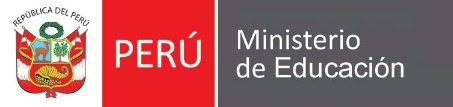 Manual de Usuario para la inscripción de participantesRol: Director IIEEXV OLIMPIADA NACIONAL ESCOLAR DE MATEMÁTICA ONEM 2018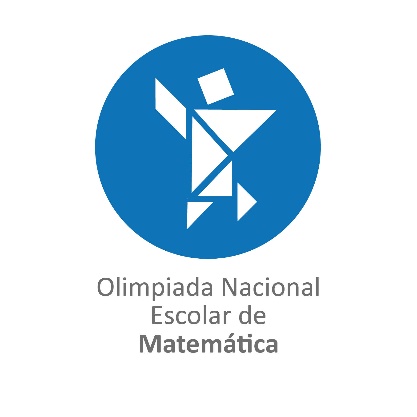 IntroducciónGlosarioGlosario de términosGlosario de íconosRequerimientos del SistemaRequerimientos de hardwareContar con:Una computadora personal (PC), laptop o similaresProcesador Pentium IV o superiorConexión a InternetRequerimientos de softwareContar con:Sistema Operativo Windows 7 o superiorNavegador Internet Explorer, Mozilla Firefox o Google Chrome.Uso del SistemaInicio y SeguridadIniciar SesiónPara ingresar al sistema debe ingresar en cualquier navegador la ruta de acceso al sistema SICE digitando lo siguiente:http://sice.minedu.gob.peSe mostrará la página inicial del sistema, sobre la cual deberá seleccionar el botón “Iniciar Sesión”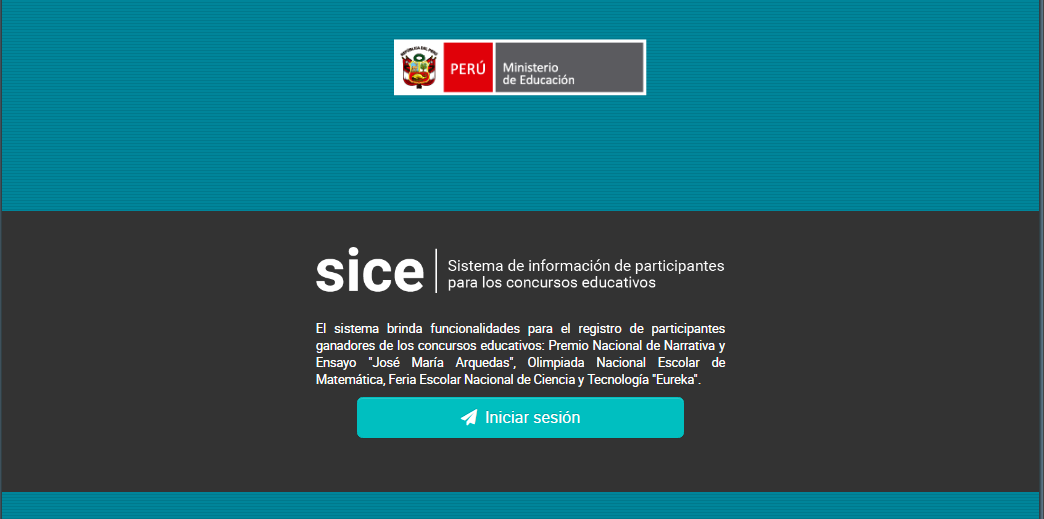 Figura : Acceso al sistema SICESe mostrará la pantalla de autenticación, en la cual deberá ingresar sus credenciales: Usuario: es el mismo usuario del SIAGIE del Director de la IIEE.Contraseña: es la misma contraseña del SIAGIE del Director de la IIEE.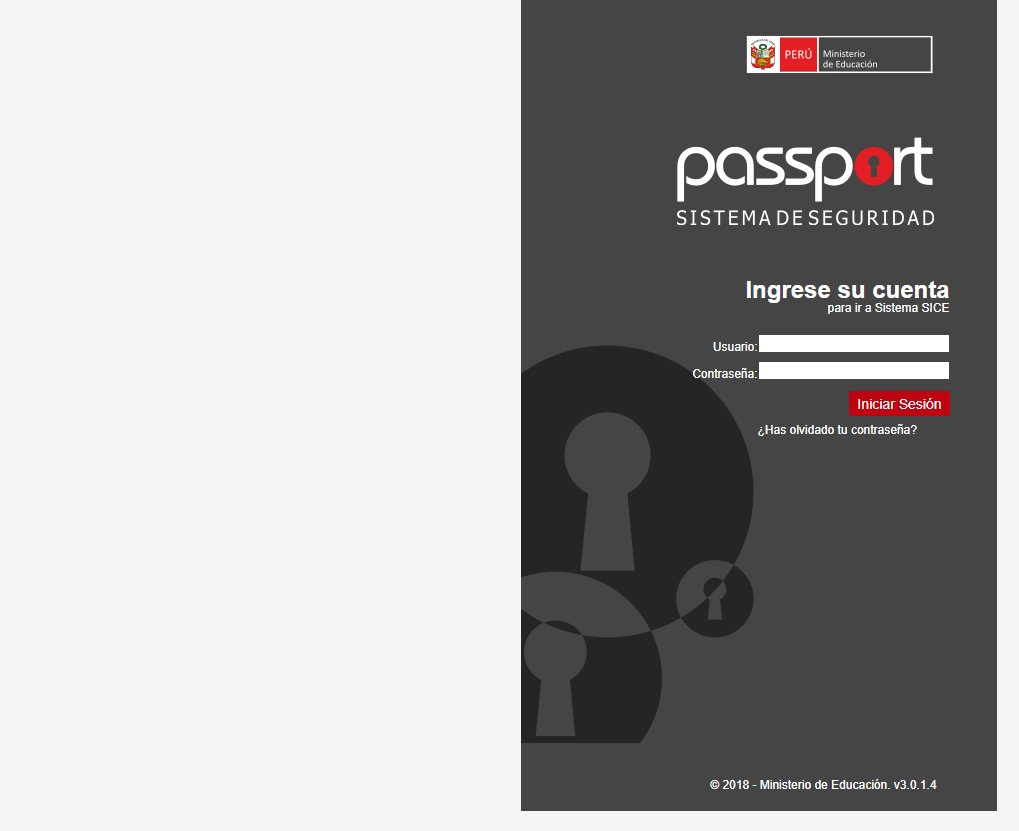 Figura : Pantalla de Login PassportSi las credenciales ingresadas son correctas, se mostrará la pantalla de selección de concursos. Debe seleccionar un concurso.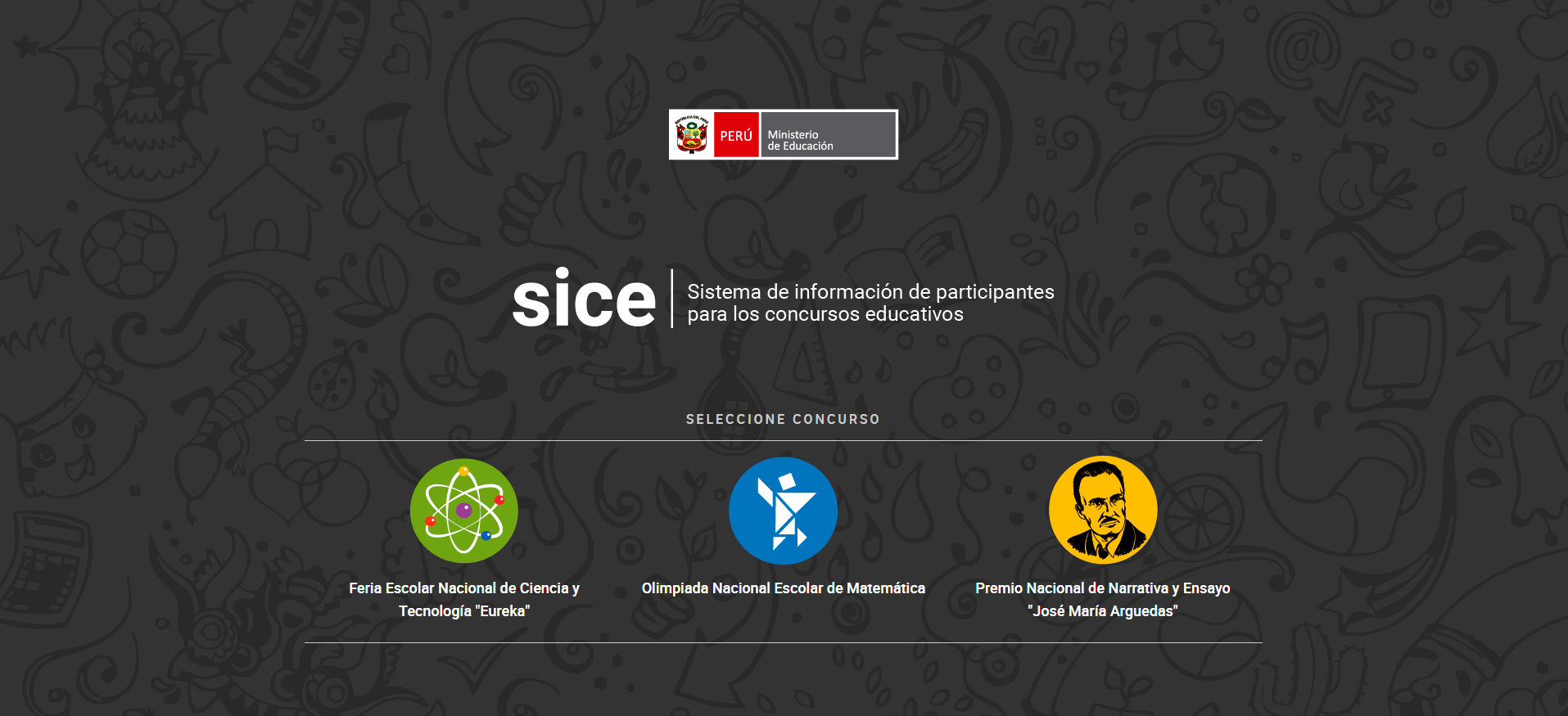 Figura : Pantalla principal de selección de concursoAl seleccionar el concurso “Olimpiada Nacional Escolar de Matemática” se verá la pantalla principal del sistema, que cuenta con:Cabecera del sistema.- muestra información sobre el sistema.Cabecera del concurso.- muestra información sobre el concurso seleccionado y el periodo.Sección informativa.- muestra información sobre el usuario, rol, institución educativa y último acceso al sistema.Menú lateral.- muestra las opciones del menú desde las cuales se accede al formulario de reportes.Opciones del usuario.- muestra las acciones adicionales que el usuario puede realizar, como cambiar de rol, cambiar de Nivel o IIEE, cambiar de concurso, cambiar de contraseña o cerrar sesión.Contenido.- es la página principal del sistema y en esta se mostrarán los formularios según la opción del menú que se haya seleccionado.Píe de página del sistema.- muestra información adicional sobre el sistema.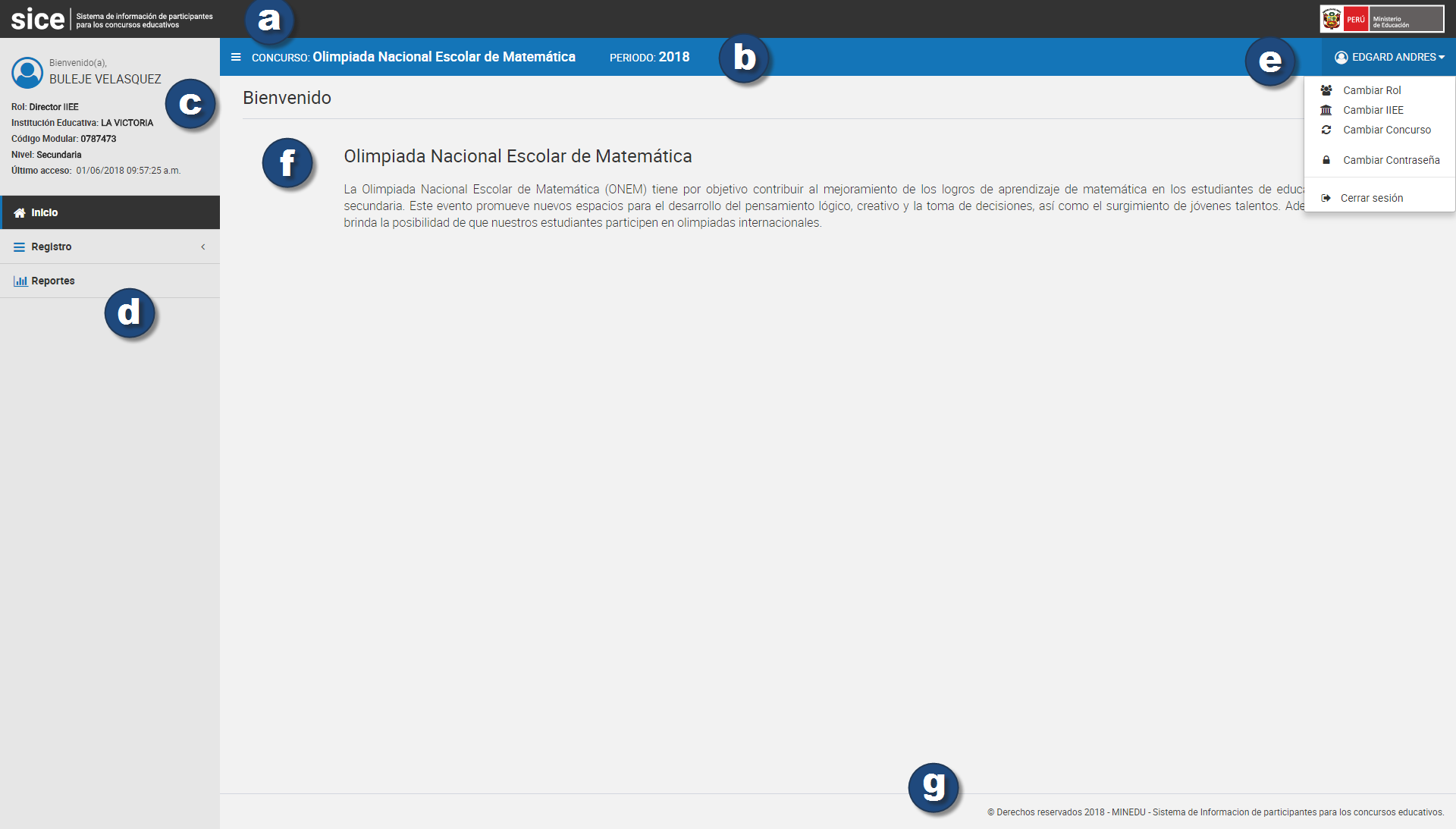 Figura : Pantalla principal del concurso “Olimpiada Nacional Escolar de Matemática”RegistroEs la segunda opción del menú lateral. Cuenta con dos opciones de menú: Ficha de Ganador (Ganadores) y Ficha Resumen.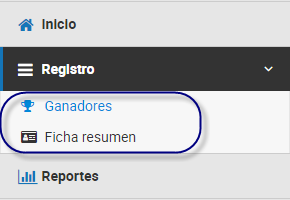 Figura : Lista de opciones de menú – RegistroFicha GanadorPermite gestionar la ficha de ganadores del concurso para el periodo actual.Al ingresar  a la opción Registro/Ganadores se muestra la siguiente pantalla.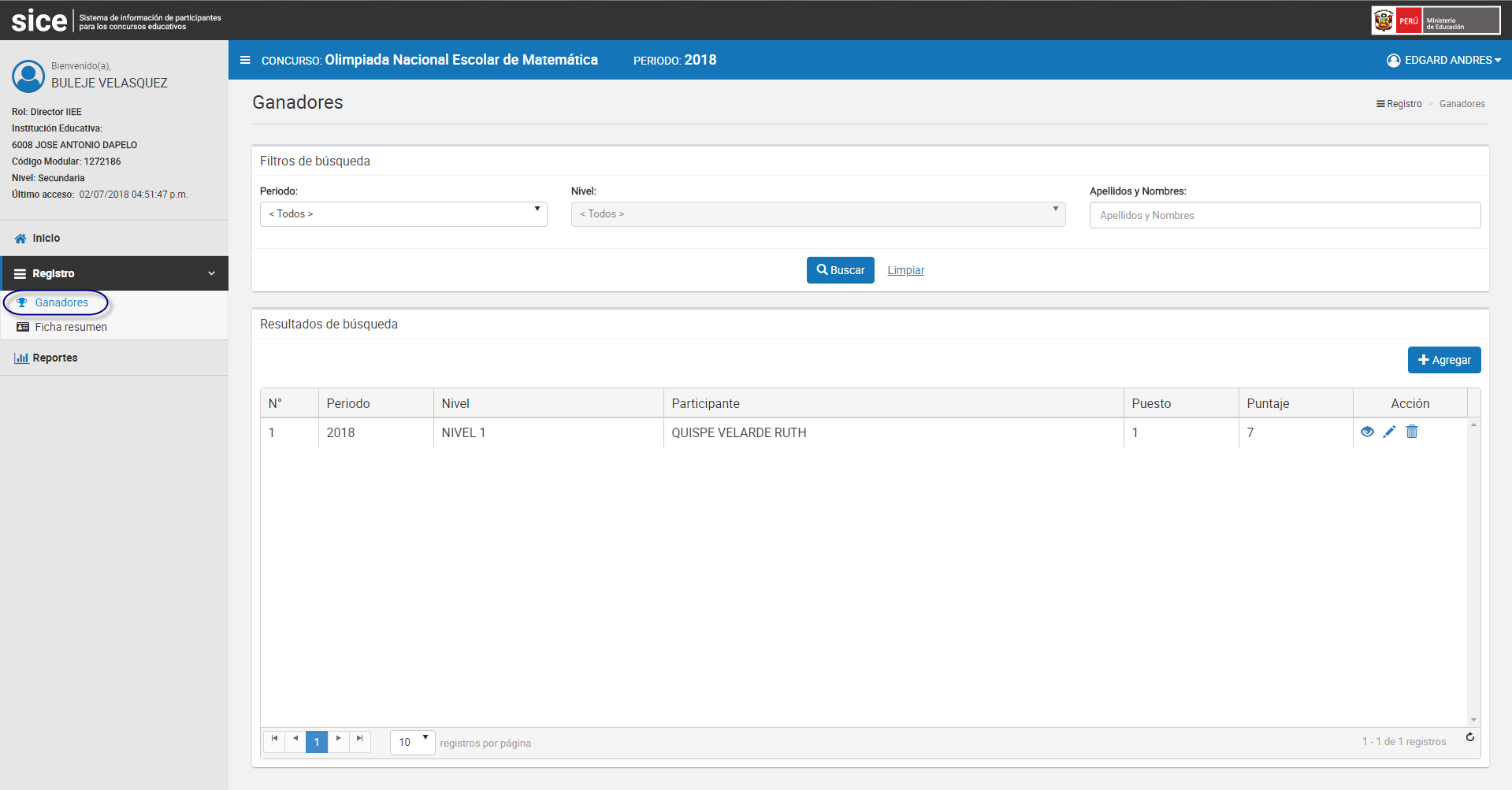 Figura : Pantalla principal Ficha de ganadoresConsultarPermite filtrar la ficha de ganadores por periodo, categoría incluso apellidos y nombres.Paso 1: Seleccionar el periodo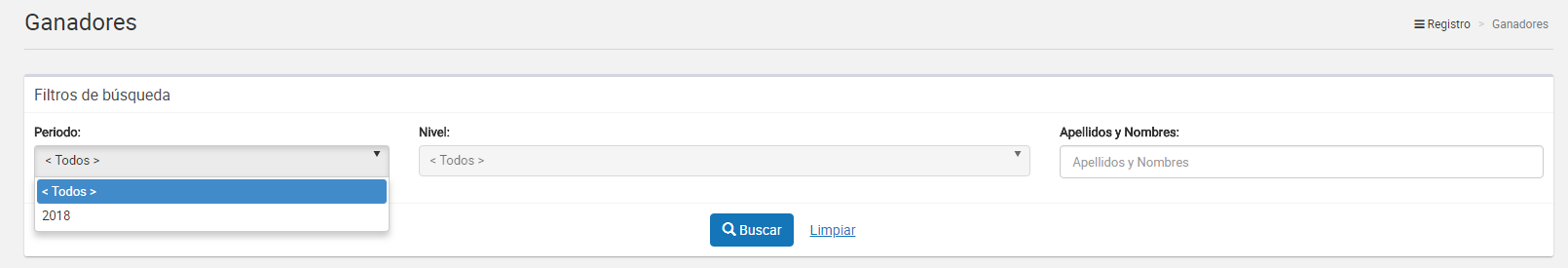 Figura : Selección de criterio de búsqueda (filtro)Paso 2: Seleccionar la categoría (opcional)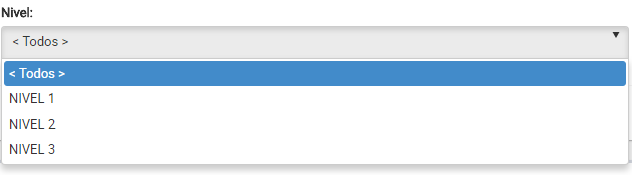 Figura : Selección de criterio de búsqueda (filtro)Paso 3: Ingresar apellidos y nombres (opcional)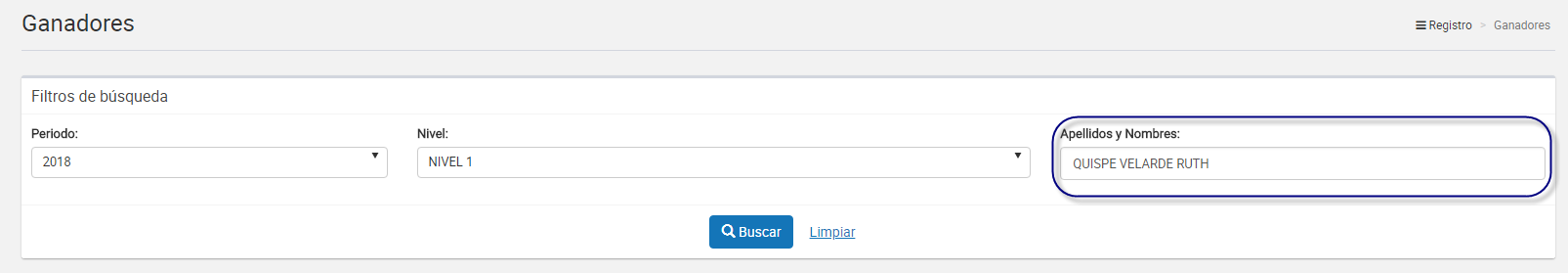 Figura : Ingresar criterio de búsqueda (filtro)Paso 3: Clic en el botón “Buscar”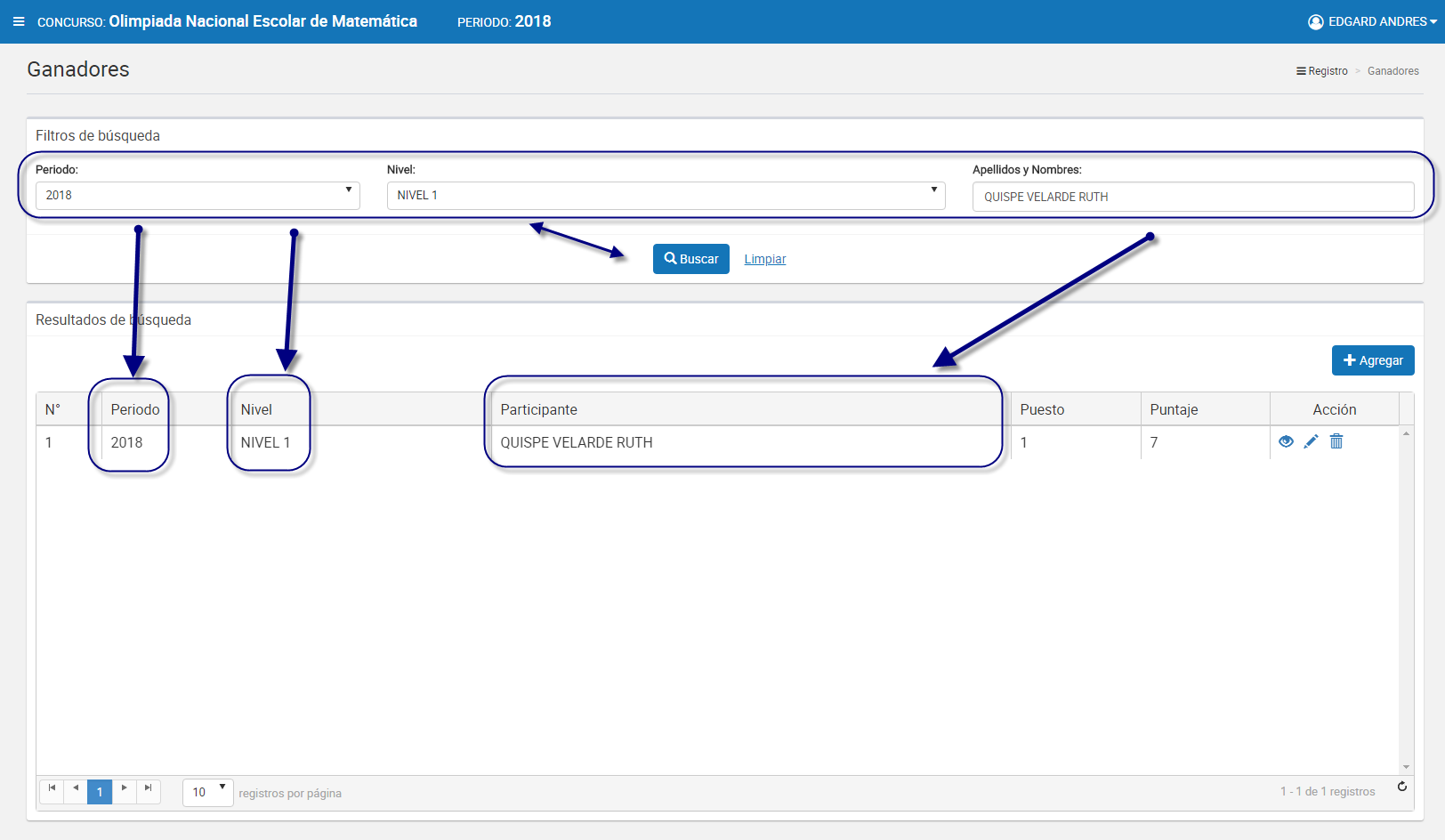 Figura : Resultado de búsqueda según (filtros)AgregarPermite agregar una nueva ficha de ganadores al concurso para el presente periodo.Paso 1: Clic en el botón “Agregar”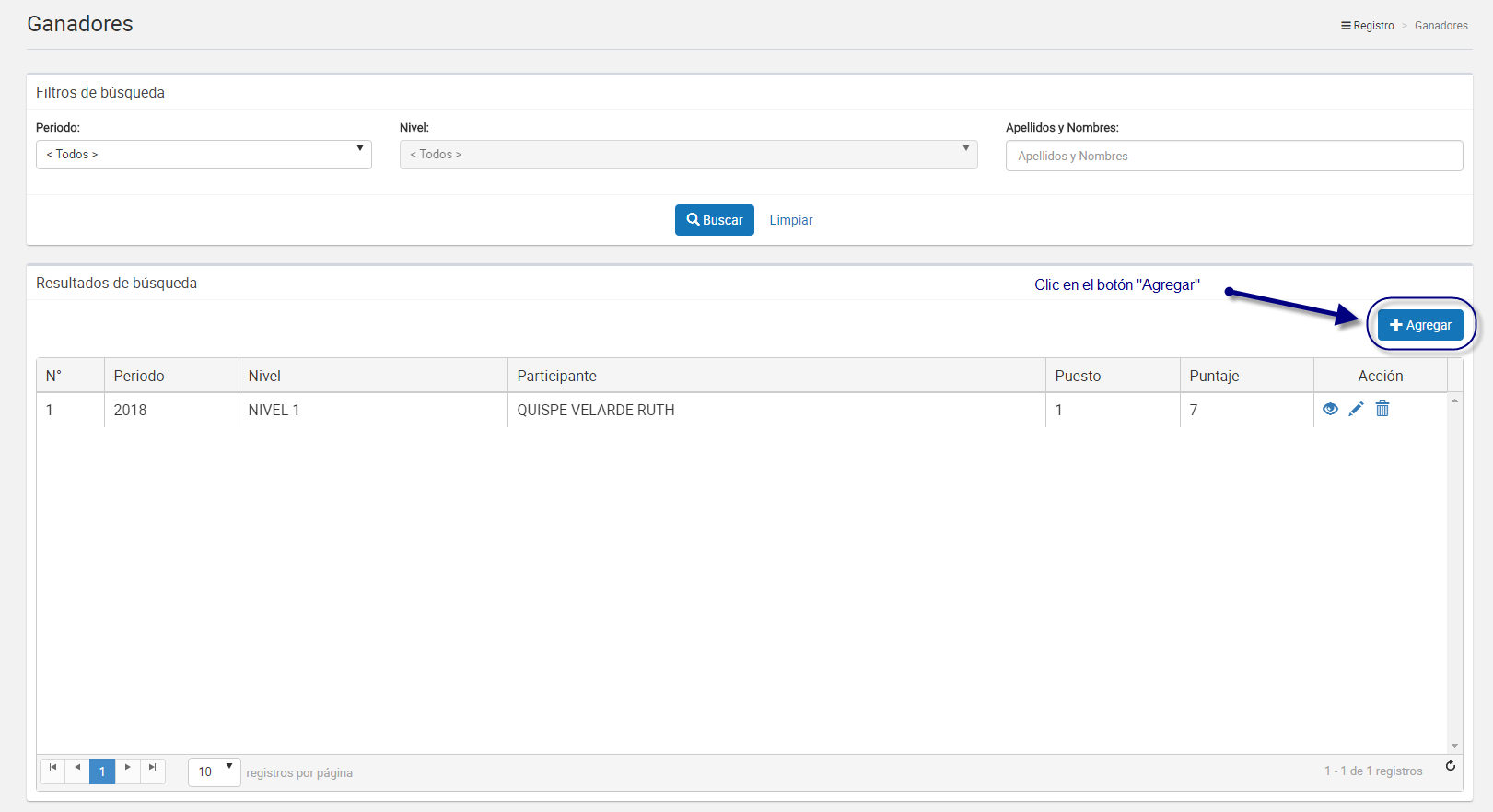 Figura : Seleccionar el botón "Agregar"Paso 2: Ingresar y/o seleccionar los datos del formulario.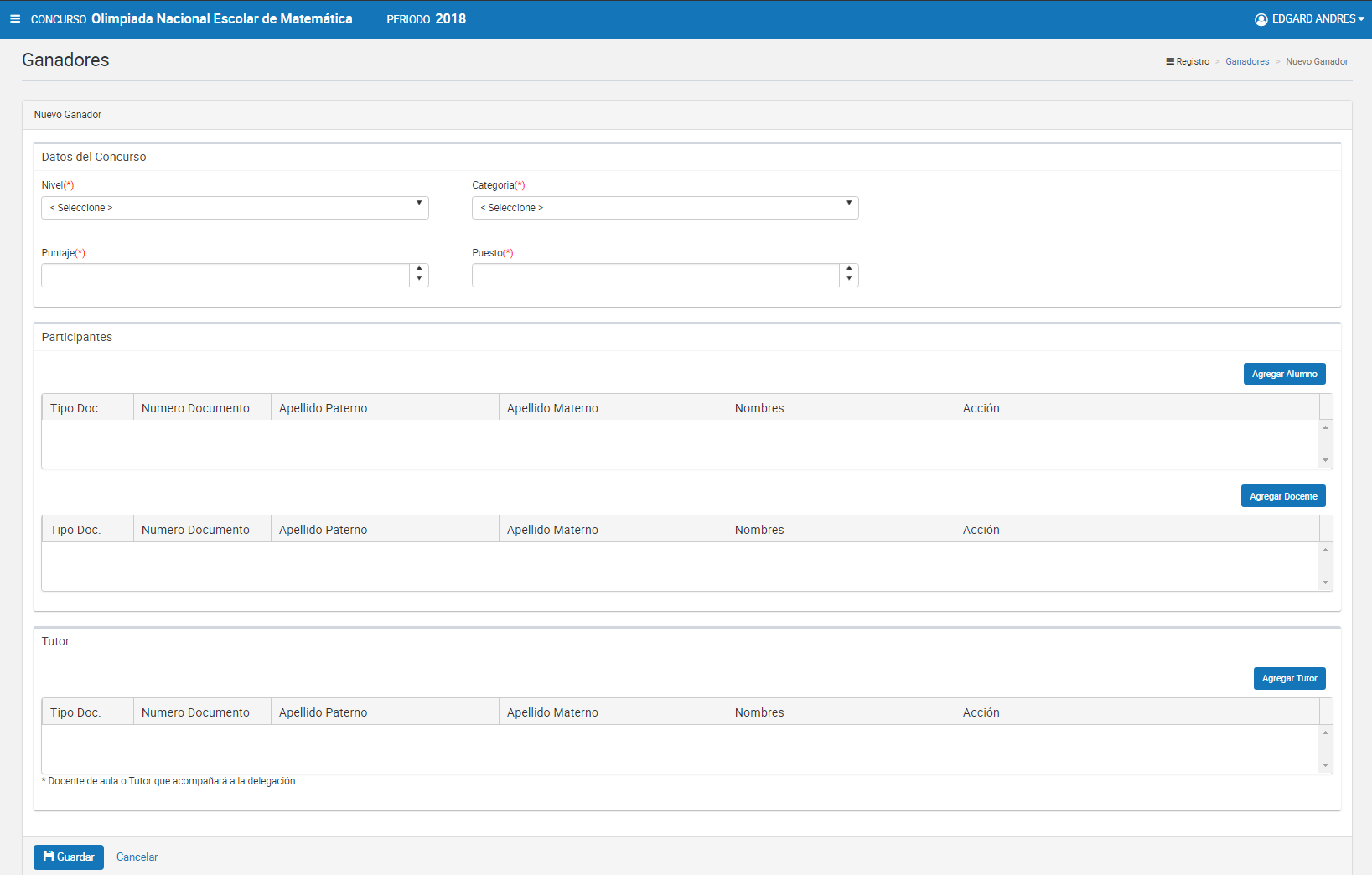 Figura : Pantalla principal de registroAcción 1: Seleccione el nivel.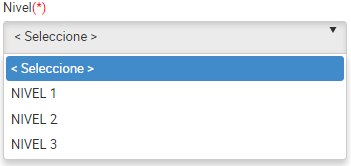 Figura : Selección de NivelNota: Cuando se selecciona un nivel el sistema realiza una búsqueda interna de tutor ya que si en registro de ganadores existe un nivel con un tutor registrado, ese mismo tutor se mostrará automáticamente en la sección inferior “Tutor” el registro agregado con los datos y con la opción “Eliminar” por si el usuario decide registrar otro. Cabe especificar que si se cambia de tutor para este registro, será actualizado para todos los ganadores que estén registrados con el mismo nivel seleccionado.Acción 2: Seleccione la categoría.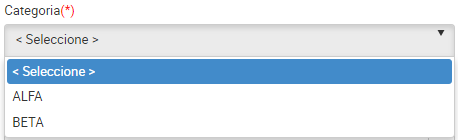 Figura : Selección de categoríaAcción 3: Ingrese el puntaje del ganador según su nivel y categoría.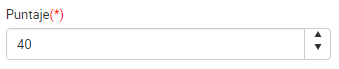 Figura : Puntaje del ganadorAcción 4: Ingrese el puesto del ganador según su nivel, categoría y puntaje.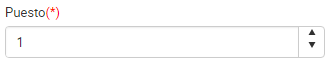 Figura : Puesto del ganadorPaso 3: Agregar los participantes involucrados a la ficha de ganador que son “Alumno”, “Docente” y “Apoderado”. Para ello debe seguir los siguientes flujos: “A) Agregar Alumno”, “B) Agregar Docente” y “C) Agregar Tutor” mostrados a continuación.A) Agregar alumnoAcción 1: Clic en el botón “Agregar”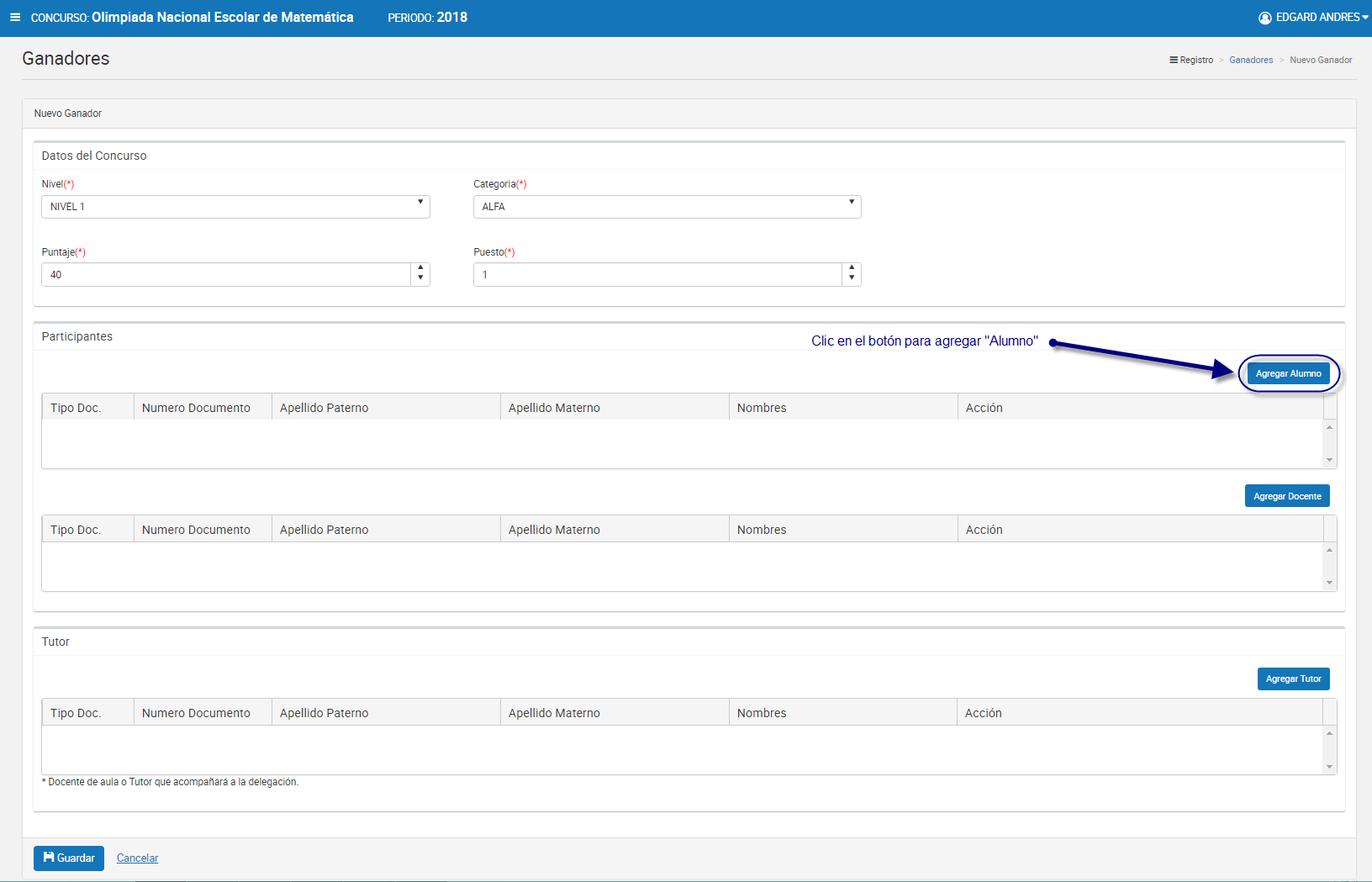 Figura : Agregar "Alumno"Nota: Es muy importante que seleccione previamente como mínimo “Nivel” para poder acceder a la pantalla principal de “Alumno”, de lo contrario el sistema mostrará el siguiente mensaje.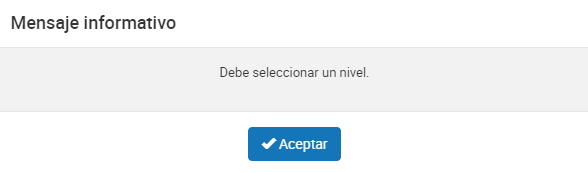 Figura : Mensaje informativo para abrir "Agregar alumno"Pero si se selecciona los campos necesarios el sistema mostrará la siguiente ventana: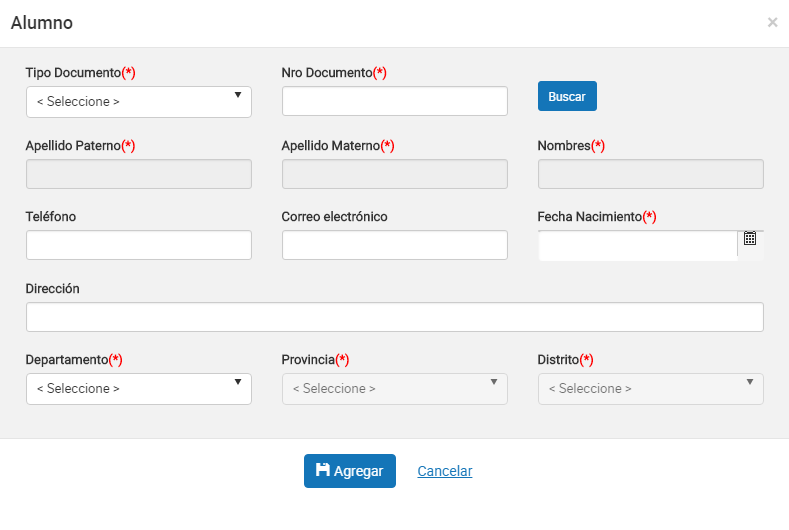 Figura : Ventana para agregar un alumnoAcción 2: Seleccionar Tipo de Documento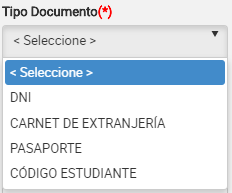 Figura : Selección de tipo de documentoAcción 3: Ingresar el número de documento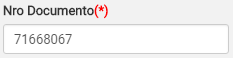 Figura : Ingreso del número de documentoAcción 4: Clic en el botón “Buscar”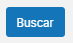 Figura : Presiona el botón “Buscar”Nota: Cabe recordar que el estudiante debe pertenecer al grado y al nivel previamente seleccionado, de lo contrario aparecerá el siguiente mensaje.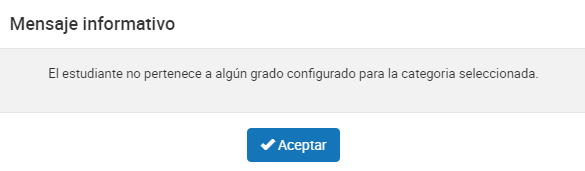 Figura : Mensaje informativo sobre la búsqueda de estudianteSi las condiciones se cumplen el sistema trae información del estudiante desde SIAGIE y completa automáticamente los siguientes campos del formulario: “Apellido Paterno”, “Apellido Materno”, “Nombres”, “Fecha Nacimiento”.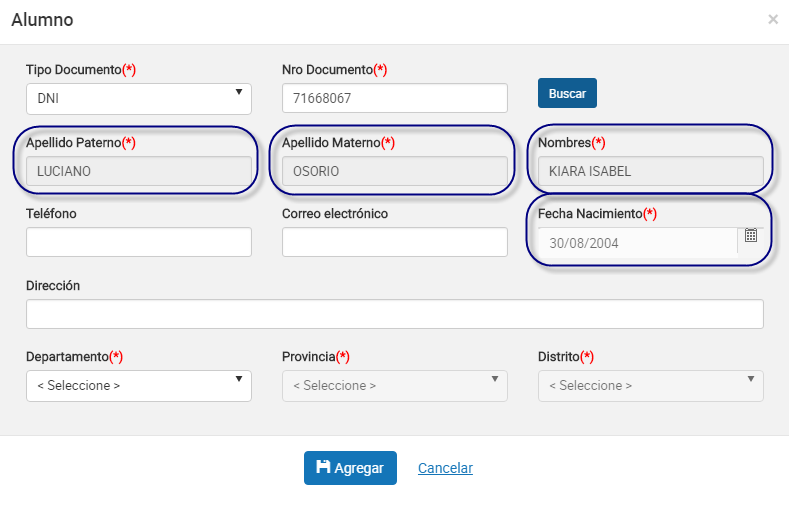 Figura : Campos con la información del estudiante posterior a la búsqueda por Nro. DocumentoAcción 5: Ingresar número del teléfono (Es opcional)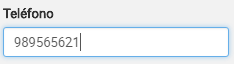 Figura : Ingreso de número telefónicoAcción 6: Ingresar correo electrónico (Es opcional)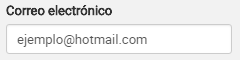 Figura : Ingreso de correo electrónicoAcción 7: Ingresar dirección (Es opcional)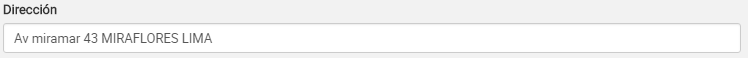 Figura : Ingreso de direcciónAcción 8: Seleccionar Departamento 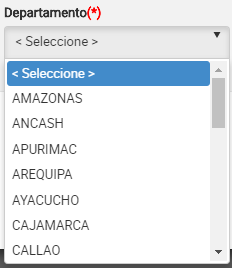 Figura : Selección de DepartamentoAcción 9: Seleccionar Provincia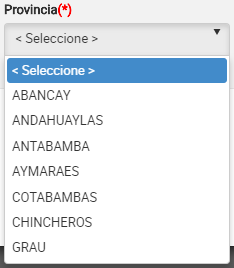 Figura : Selección de ProvinciaNota: Las provincias dependerá del departamento seleccionado.Acción 10: Seleccionar Distrito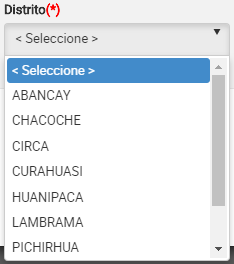 Figura : Selección de distritoNota: Los distritos dependerá de la provincia seleccionada.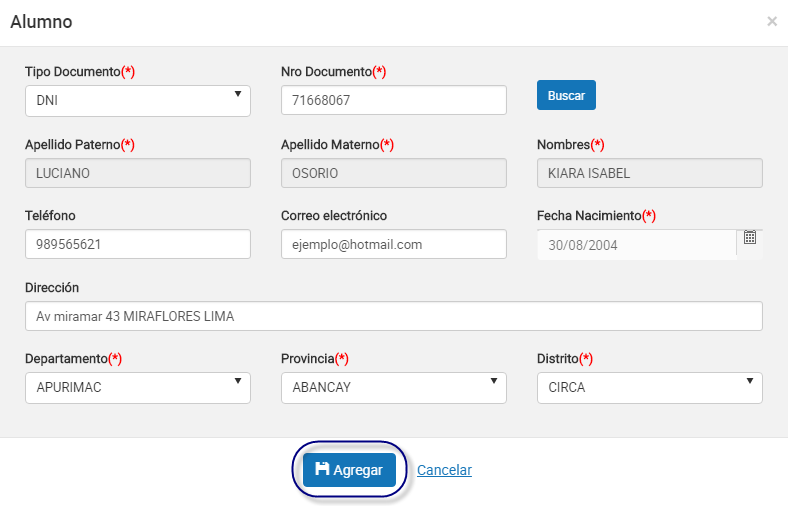 Figura : Agregar el registro del alumnoAcción 11: Clic en el botón “Agregar”.Si el usuario no ingresa los campos obligatorios el sistema muestra la siguiente imagen.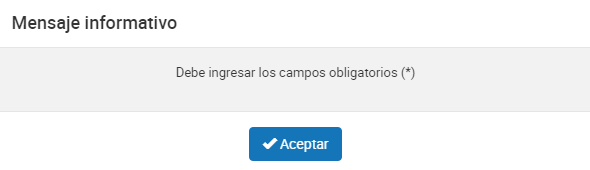 Figura : Mensaje informativo de ingresar campos obligatoriosSi el registro es correcto el sistema cierra la ventana y agrega el registro del alumno en la primera grilla con la opción de “Eliminar” en la columna “Acción” de ser necesario. Esto con la finalidad de permitir al usuario poder cambiar otro alumno si se requiere. (Recordar que el sistema solo permite agregar un alumno por ficha ganador).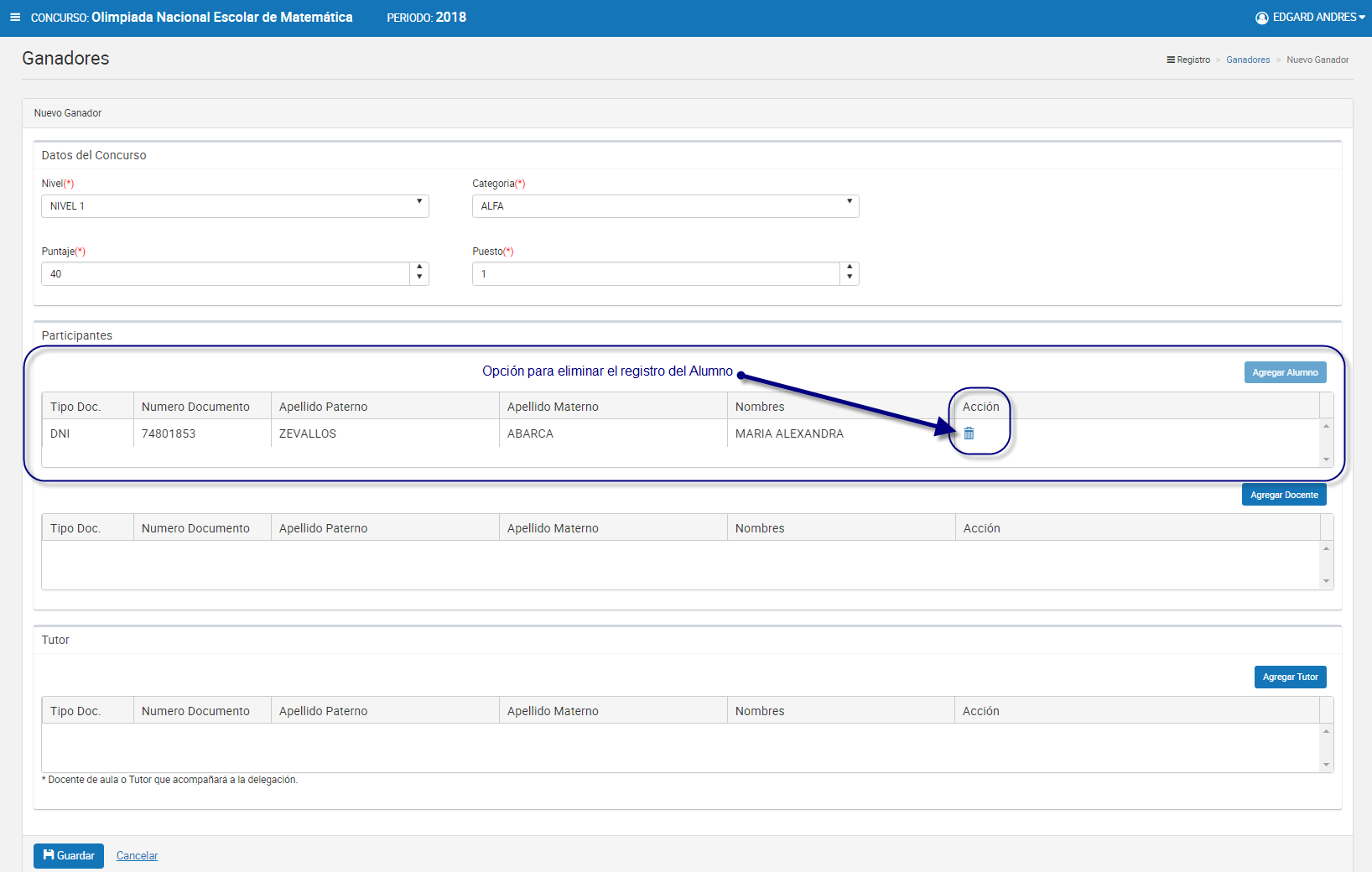 Figura : Registro de Alumno agregadoNota: El usuario puede realizar la eliminación, búsqueda y selección del alumno tantas veces vea conveniente recordando que el sistema solo puede admitir un alumno en el registro para una ficha de ganador.Acción 12: Continuar con el siguiente flujo “B) Agregar docente”.B) Agregar docenteAcción 1: Clic en el botón “Agregar”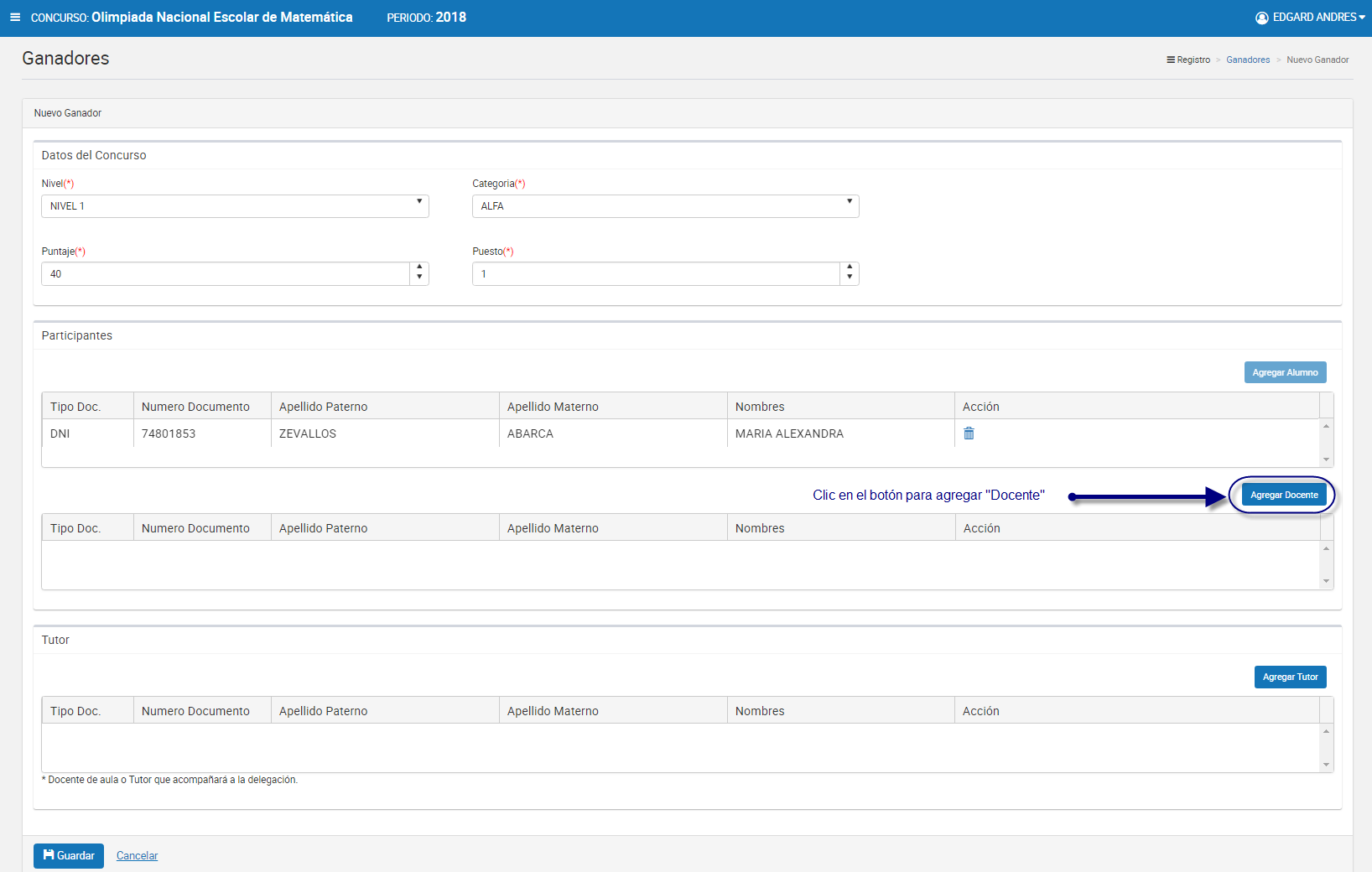 Figura : Agregar "Docente"El sistema mostrará la siguiente ventana: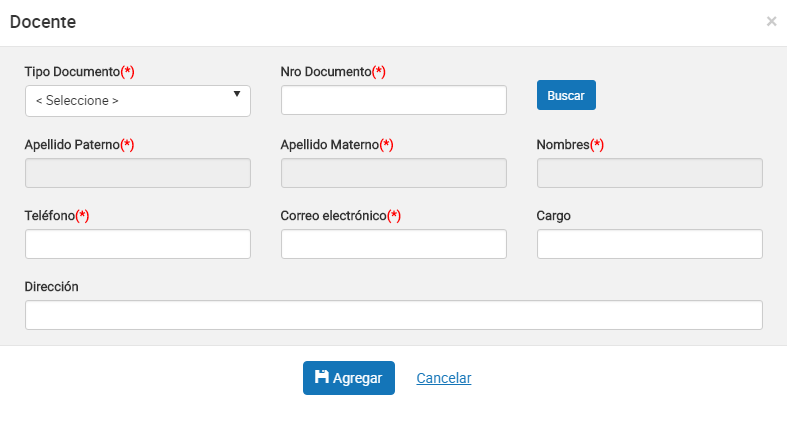 Figura : Ventana para agregar un docenteAcción 2: Seleccionar Tipo de Documento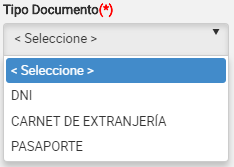 Figura : Selección de tipo de documentoAcción 3: Ingresar el número de documento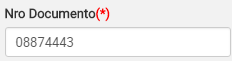 Figura : Ingreso del número de documentoAcción 4: Clic en el botón “Buscar”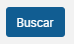 Figura : Presiona el botón “Buscar”Nota: Cabe recordar que el docente debe pertenecer a la IIEE que le corresponde y el docente debe estar registrado en SIAGIE, de lo contrario el sistema muestra el siguiente mensaje.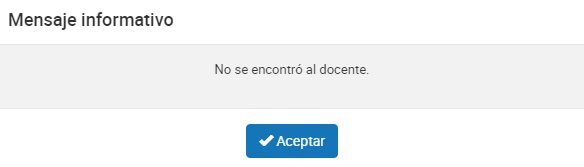 Figura : Mensaje informativo sobre la búsqueda de docenteSi las condiciones se cumplen el sistema trae información del docente desde SIAGIE y completa automáticamente los siguientes campos del formulario: “Apellido Paterno”, “Apellido Materno” y “Nombres”.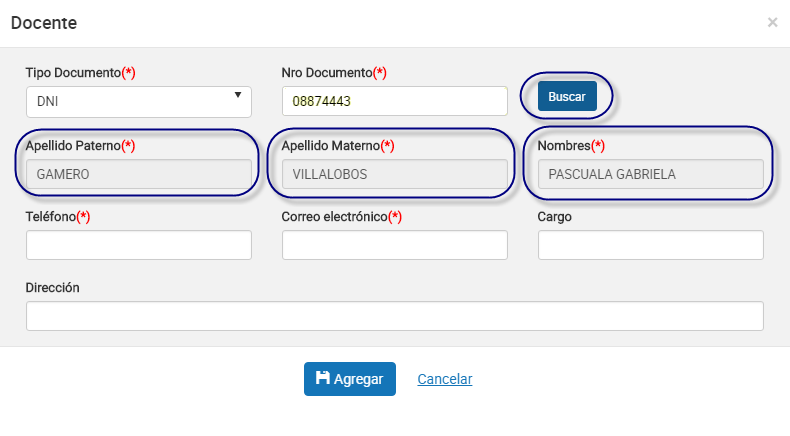 Figura : Campos con la información del docente posterior a la búsqueda por Nro. DocumentoAcción 5: Ingresar número del teléfono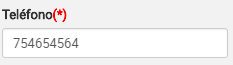 Figura : Ingreso de número telefónicoAcción 6: Ingresar correo electrónico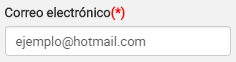 Figura : Ingreso de correo electrónicoAcción 7: Ingresar el cargo del docente (Es opcional)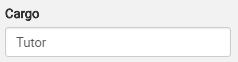 Figura : Ingreso del cargoAcción 8: Ingresar dirección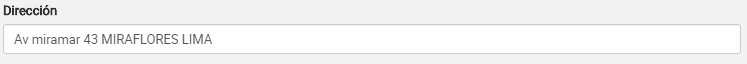 Figura : Ingreso de dirección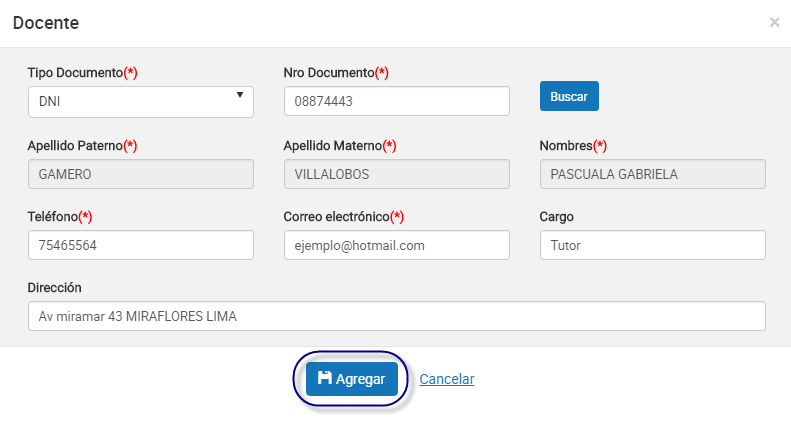 Figura : Agregar el registro del docenteAcción 11: Clic en el botón “Agregar”.Si el usuario no ingresa los campos obligatorios el sistema muestra la siguiente imagen.Figura : Mensaje informativo de ingresar campos obligatoriosSi el registro es correcto el sistema cierra la ventana y agrega el registro del docente en la segunda grilla con la opción de “Eliminar” en la columna “Acción” de ser necesario. Esto con la finalidad de permitir al usuario poder cambiar otro docente si se requiere. (Recordar que el sistema solo permite agregar un docente por ficha ganador).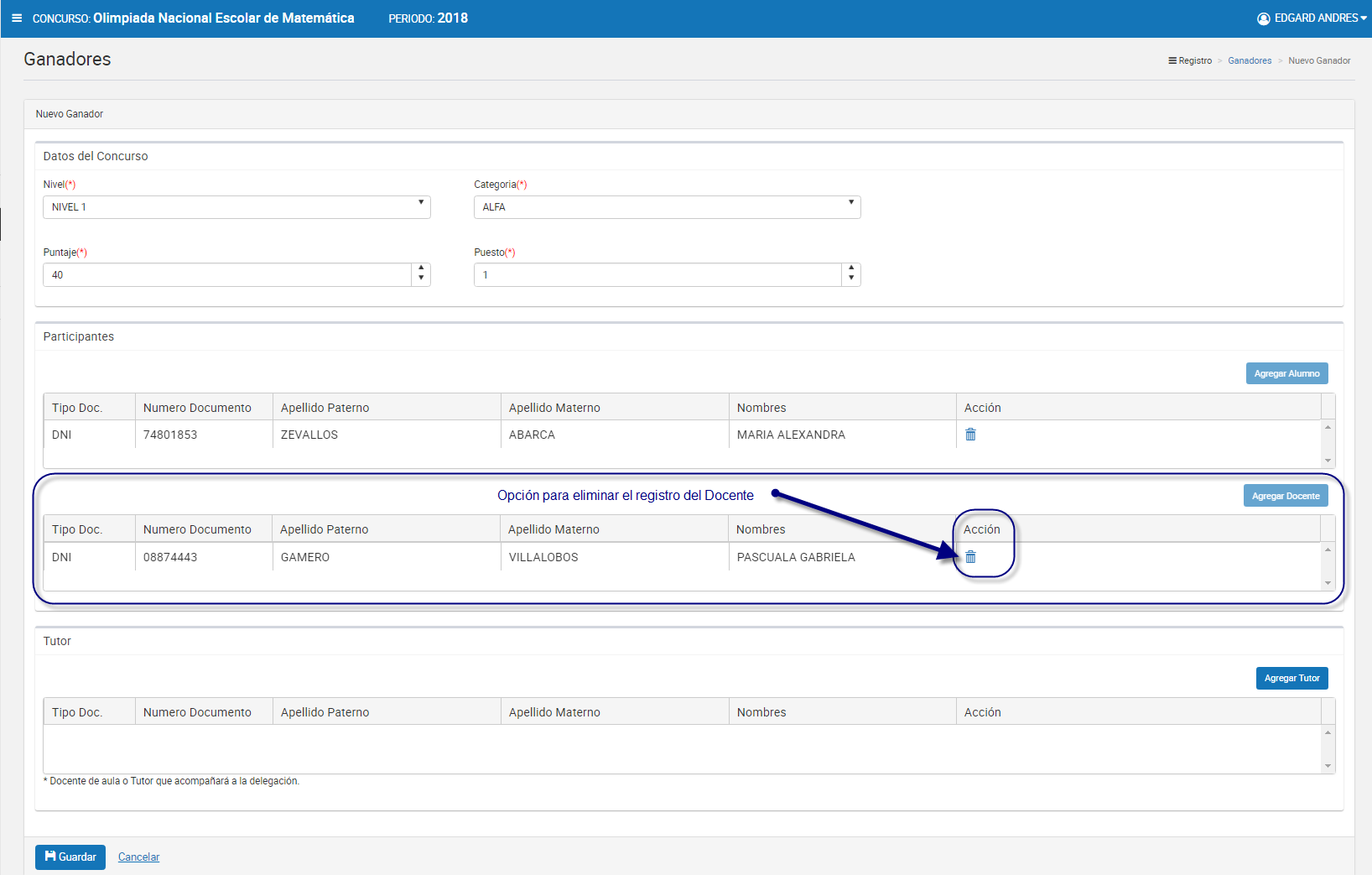 Figura : Registro de Docente agregadoNota: El usuario puede realizar la eliminación, búsqueda y selección del docente tantas veces vea conveniente recordando que el sistema solo puede admitir un docente en el registro para una ficha de ganador.Acción 12: Continuar con el siguiente flujo “C) Agregar Tutor”.C) Agregar TutorAcción 1: Clic en el botón “Agregar”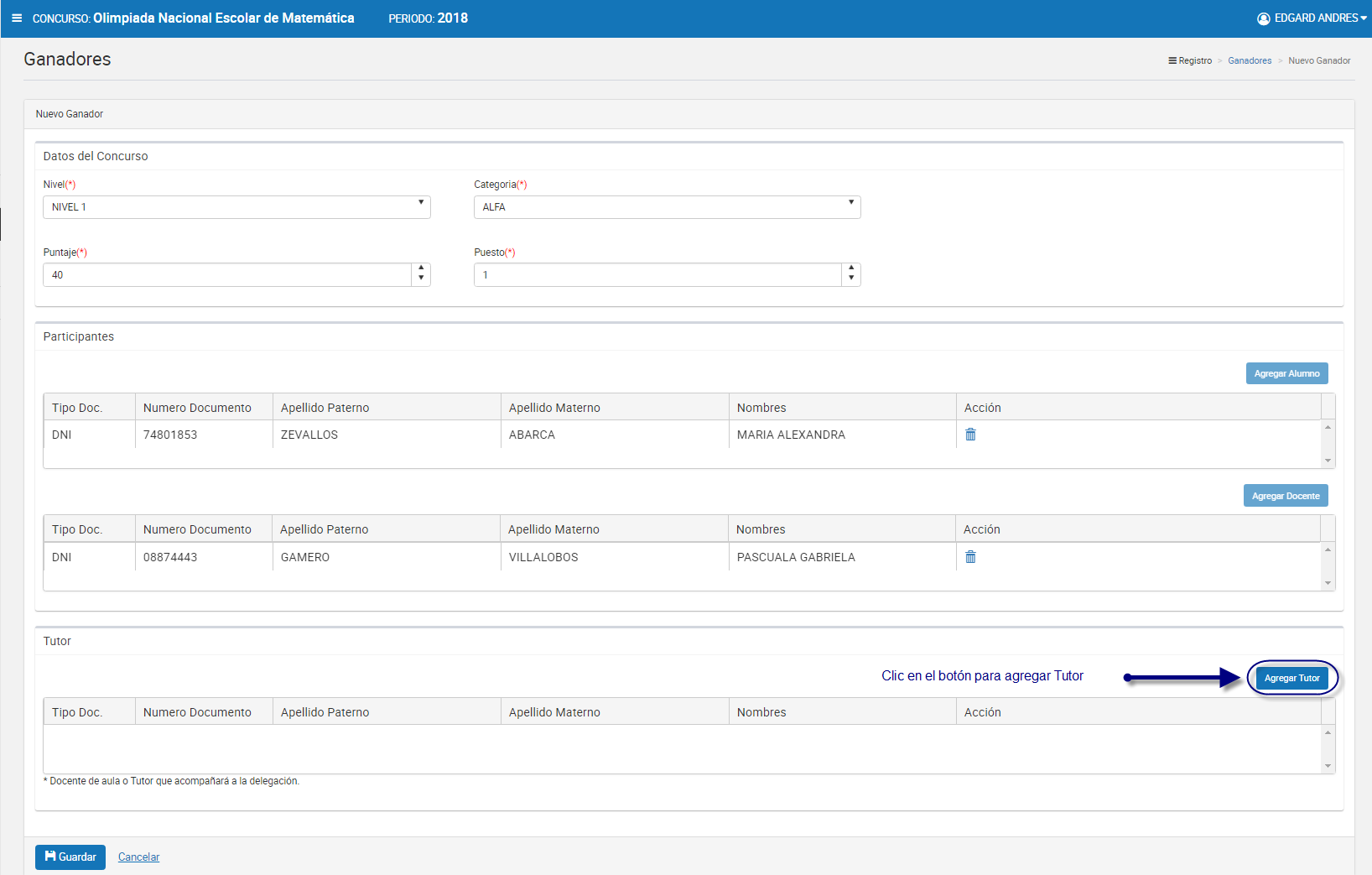 Figura : Agregar "Tutor"El sistema mostrará la siguiente ventana: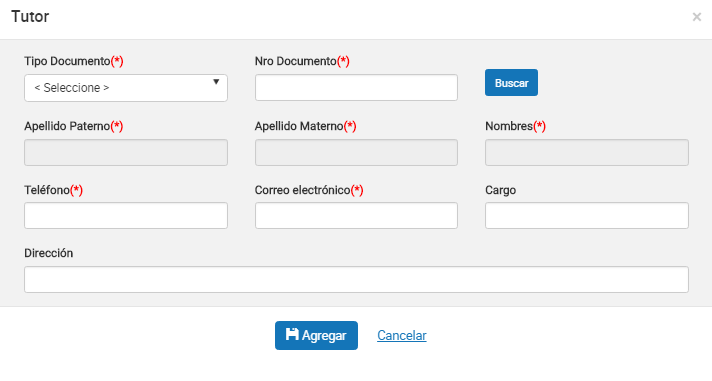 Figura : Ventana para agregar un tutorAcción 2: Seleccionar Tipo de DocumentoFigura : Selección de tipo de documentoAcción 3: Ingresar el número de documento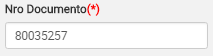 Figura : Ingreso del número de documentoAcción 4: Clic en el botón “Buscar”Figura : Presiona el botón “Buscar”Nota: Cabe recordar que el tutor debe pertenecer a la IIEE que le corresponde y el docente debe estar registrado en SIAGIE, de lo contrario el sistema muestra el siguiente mensaje.Figura : Mensaje informativo sobre la búsqueda de tutor (docente)Si las condiciones se cumplen el sistema trae información del docente desde SIAGIE y completa automáticamente los siguientes campos del formulario: “Apellido Paterno”, “Apellido Materno” y “Nombres”.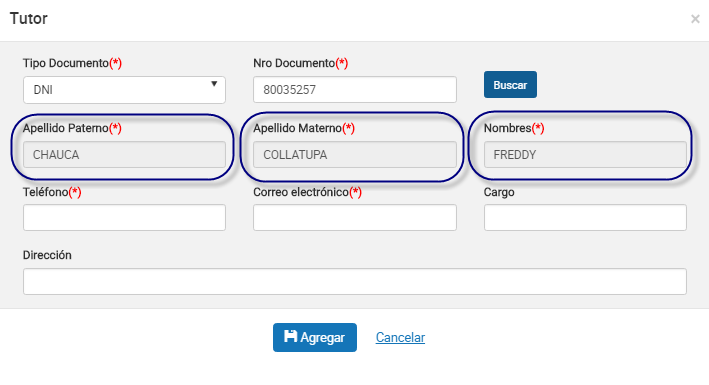 Figura : Campos con la información del tutor posterior a la búsqueda por Nro. DocumentoAcción 5: Ingresar número del teléfono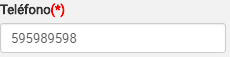 Figura : Ingreso de número telefónicoAcción 6: Ingresar correo electrónico 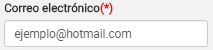 Figura : Ingreso de correo electrónicoAcción 7: Ingresar cargo (Es opcional)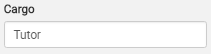 Figura : Ingresar CargoAcción 8: Ingresar dirección (Es opcional)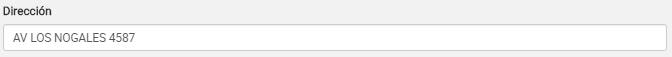 Figura : Ingreso de dirección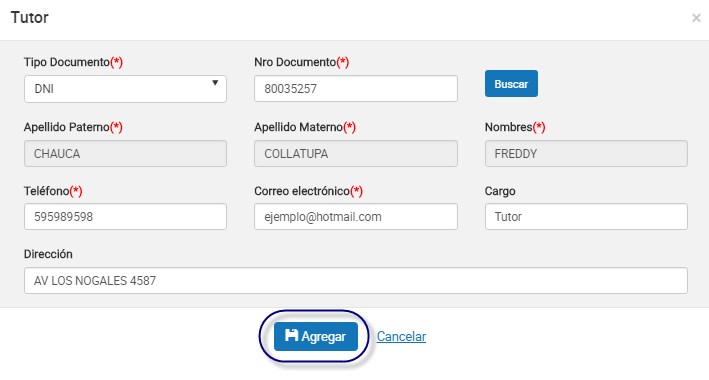 Figura : Agregar el registro del tutorAcción 11: Clic en el botón “Agregar”.Si el usuario no ingresa los campos obligatorios el sistema muestra la siguiente imagen.Figura : Mensaje informativo de ingresar campos obligatoriosSi el registro es correcto el sistema cierra la ventana y agrega el registro del tutor en la tercera grilla con la opción de “Eliminar” en la columna “Acción” de ser necesario. Esto con la finalidad de permitir al usuario poder cambiar otro tutor si se requiere. (Recordar que el sistema solo permite agregar un apoderado por ficha ganador y por nivel al que pertenece).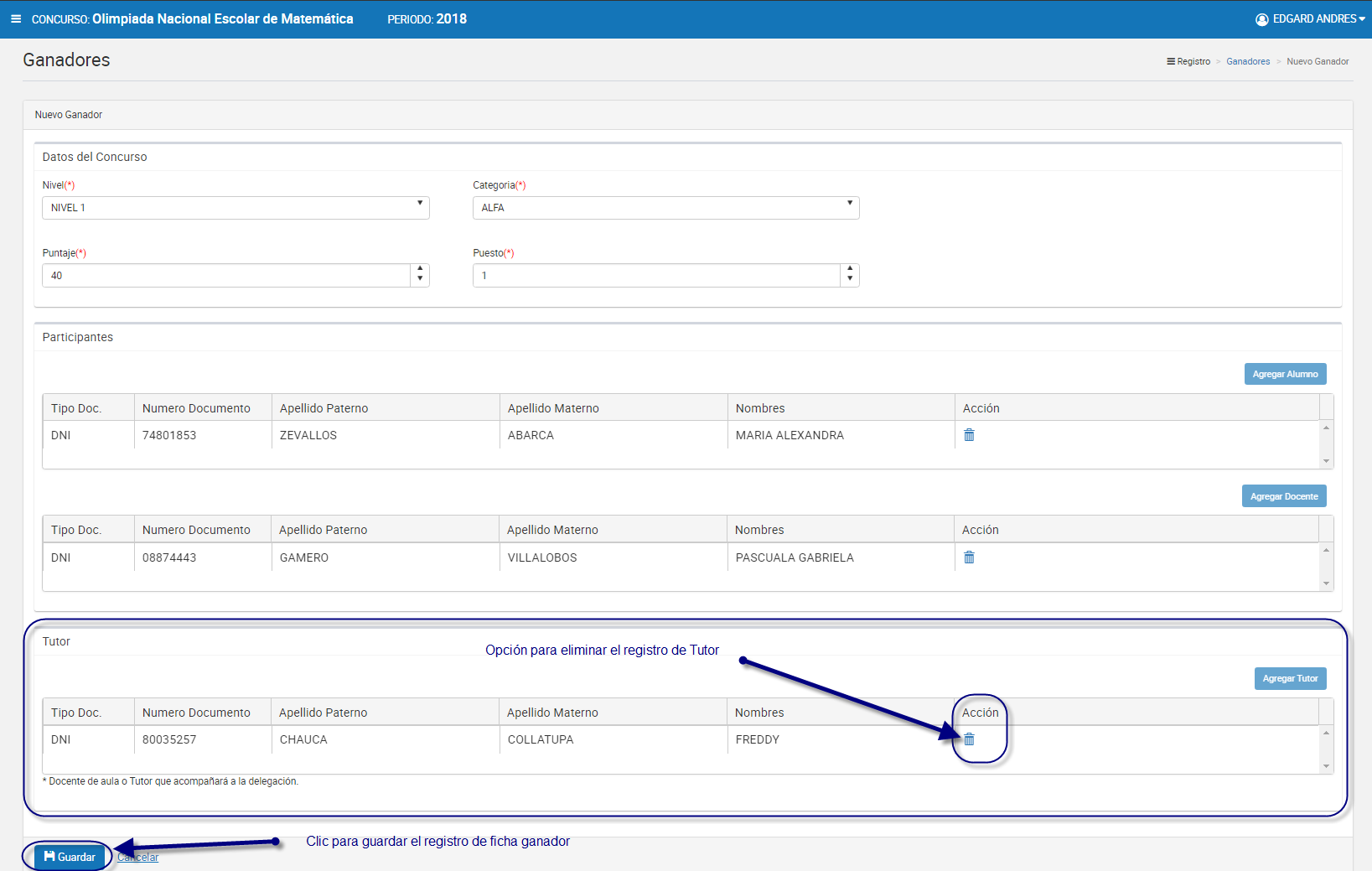 Figura : Registro de Tutor agregadoNota: El usuario puede realizar la eliminación, búsqueda y selección del tutor tantas veces vea conveniente recordando que el sistema solo puede admitir un tutor en el registro para una ficha de ganador.Acción 12: Clic en el botón “Guardar”. El sistema guarda la información de la ficha ganador y muestra el siguiente mensaje de confirmación.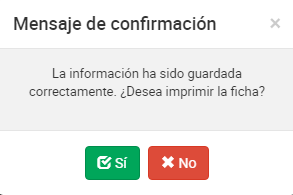 Figura : Mensaje de confirmación para imprimir la fichaAcción 13: Clic en el botón “Si”. El sistema descargará automáticamente la ficha resumen para su visualización tal y como se explica en la acción “Imprimir” del punto 3.2.1 Ficha Ganador. Si el usuario presiona el botón “No” se cierra el mensaje y el sistema retorna a la pantalla principal de ganadores.ModificarPermite modificar una ficha de ganador.Paso 1: Clic en el botón “Editar” de la columna “Acción” del listado de registros.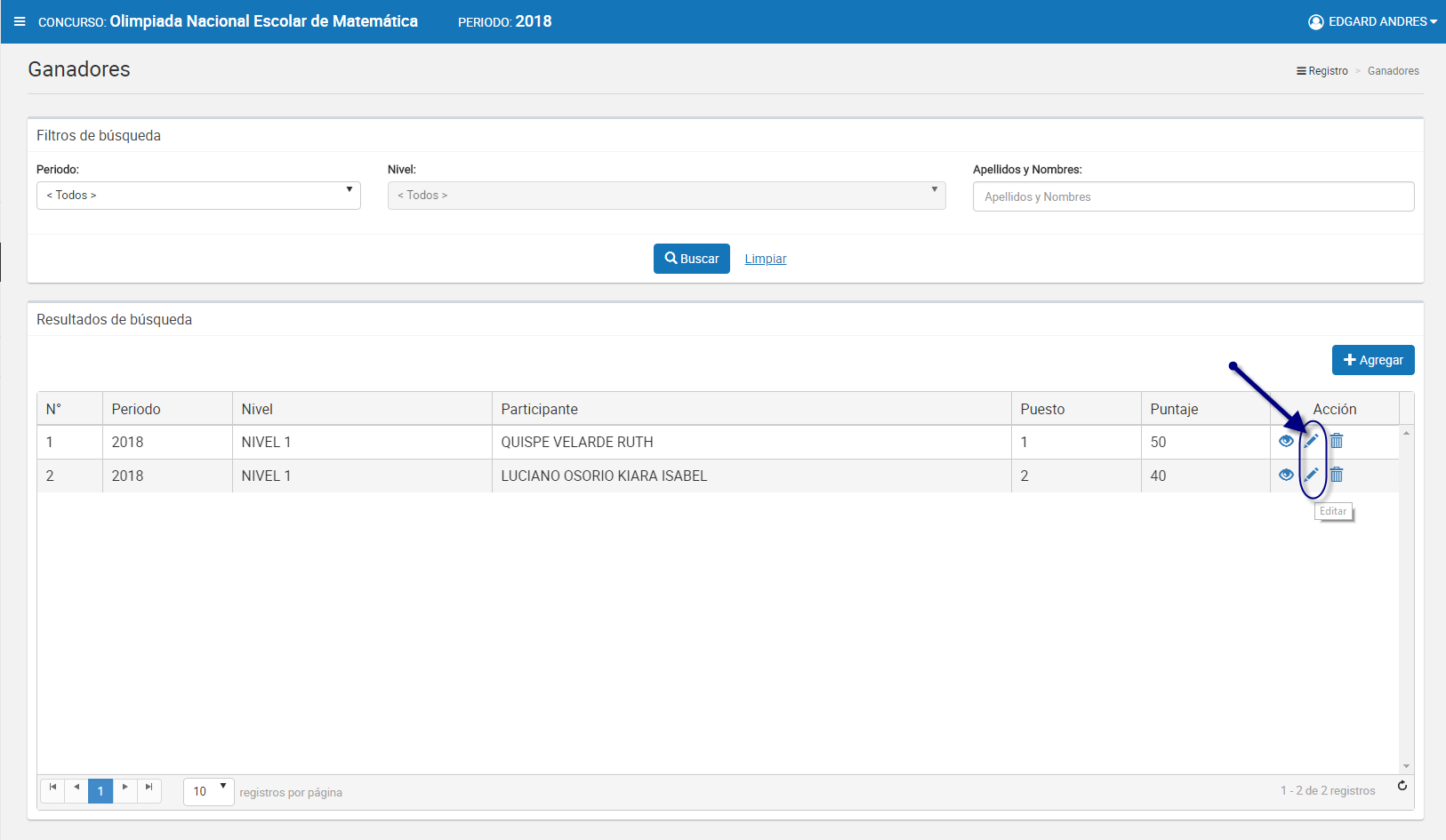 Figura : Editar el registro deseado de la listaPaso 2: Modificar los valores del formulario según las acciones permitidas en la opción “Agregar” del menú “3.2.1. Ficha Ganador”. Todos los campos pueden ser modificados y se muestran en la siguiente pantalla.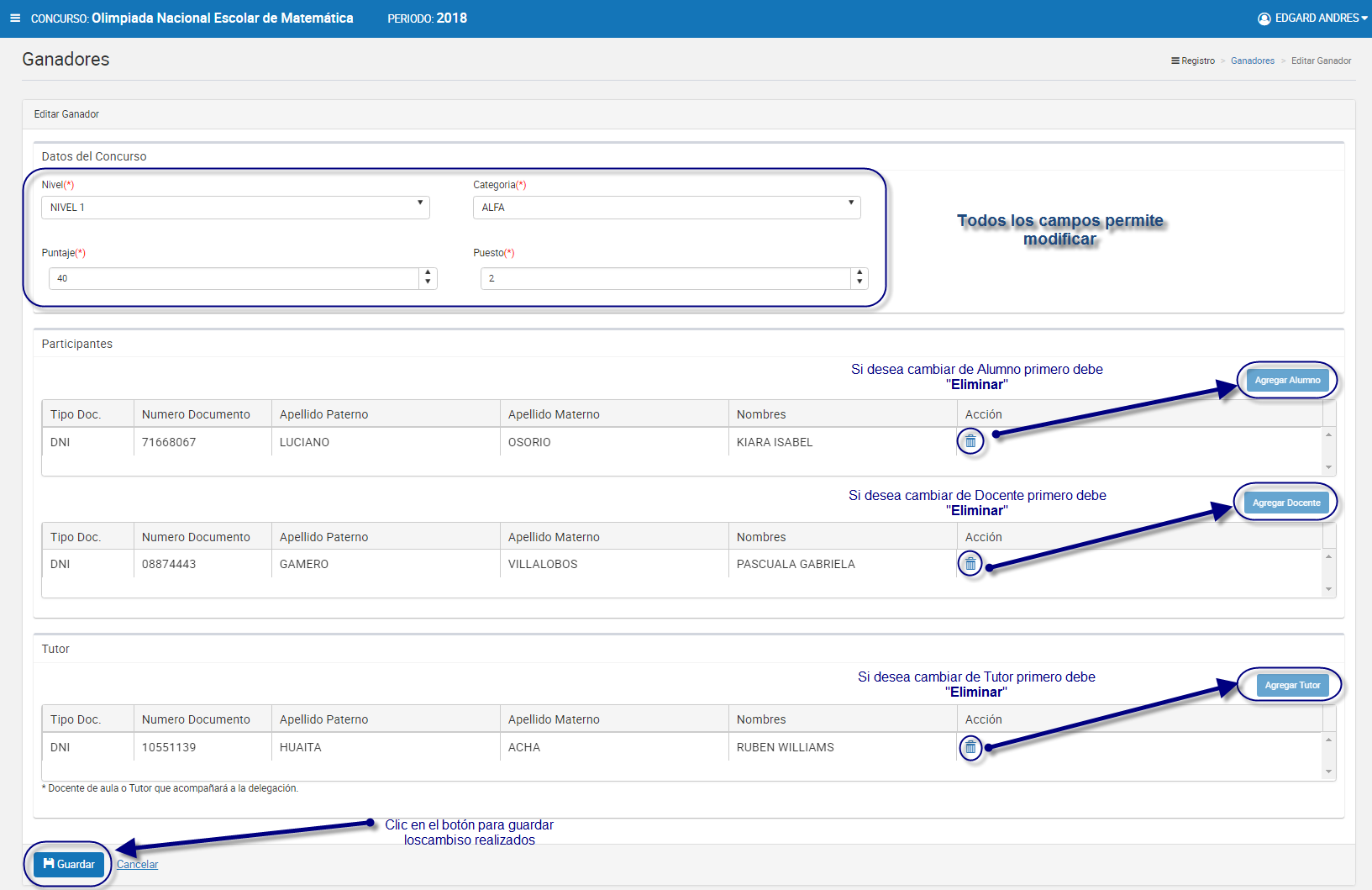 Figura : Modificar Ficha GanadoresNota: Puede cambiar de Alumno, Docente o Tutor según corresponda pero se requiere eliminarlos primero con el ícono y posteriormente clic en el botón “Agregar Alumno”, “Agregar Docente” o “Agregar Apoderado”.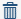 EliminarPermite eliminar una ficha de ganador.Paso 1: Clic en el botón “Eliminar” de la columna “Acción” del listado de registros.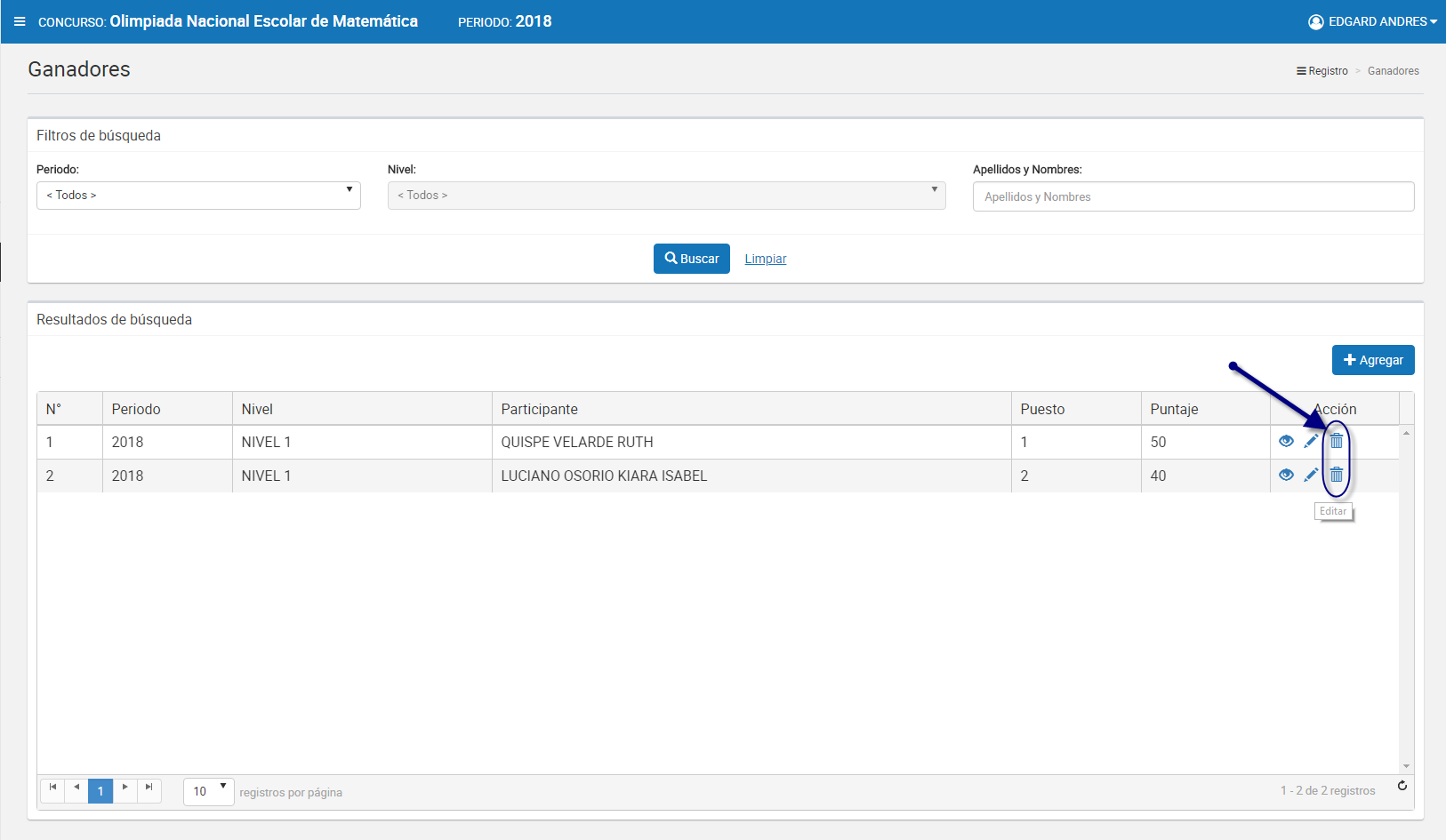 Figura : Eliminar el registro deseado de la listaPaso 2: Clic en la opción “Sí” del mensaje de confirmación.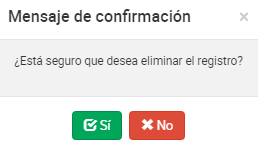 Figura : Mensaje de confirmaciónEl sistema muestra el siguiente resultado.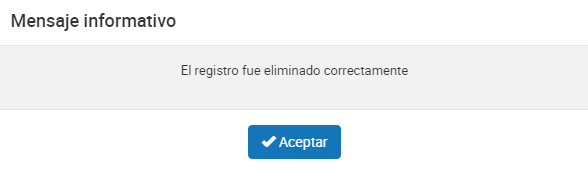 Figura : Mensaje de eliminación exitosaImprimirPermite descargar la información de la ficha de ganadores en un archivo PDF.Paso 1: Clic en el botón “Ver” de la columna “Acción” del listado de registros.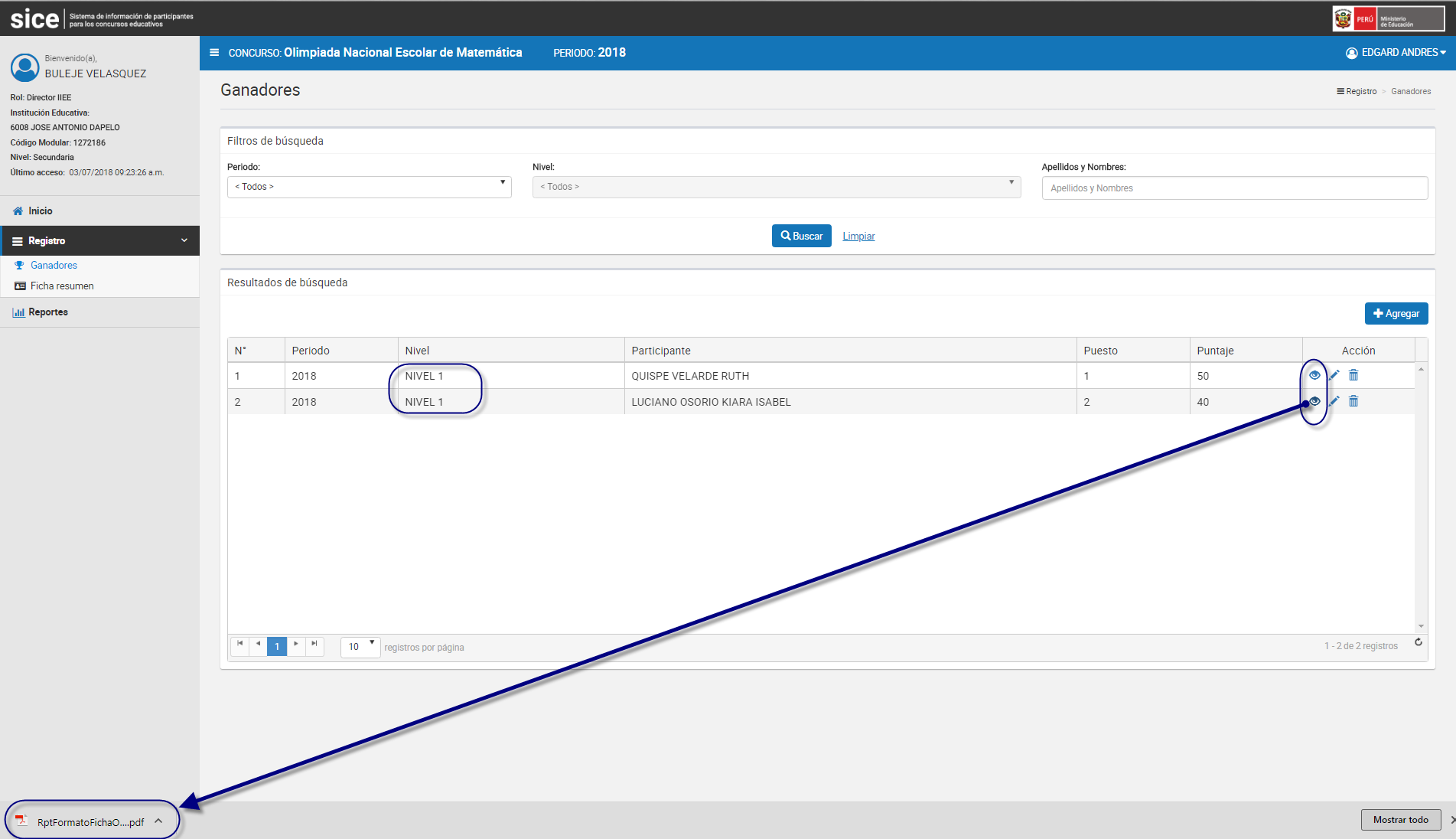 Figura : Descargar información de ficha de ganadorEl sistema descarga el archivo y el usuario da clic en el documento PDF para abrir y se muestra el siguiente resultado.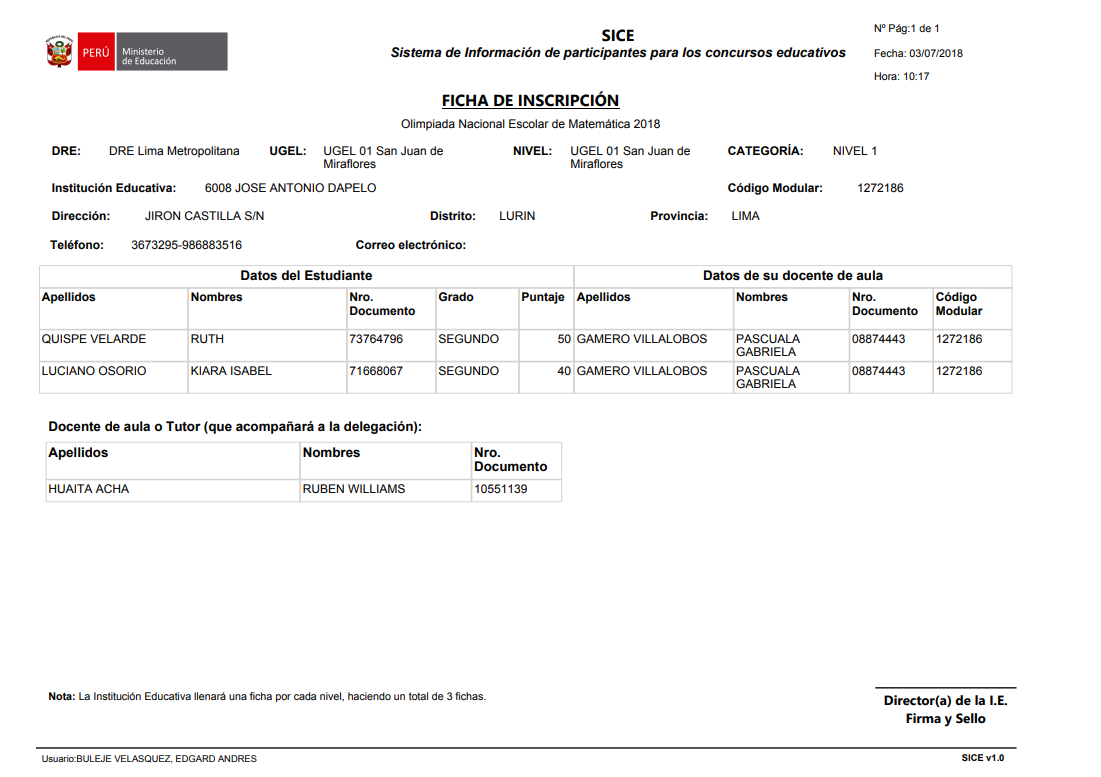 Figura : Resultado de descarga de Ficha de GanadorNota: La particularidad de esta opción de descargar es que es una lista de ganadores por cada nivel, es decir, el usuario puede dar clic en cualquier ganador que pertenezca al nivel que se desea tener el reporte. Por ejemplo en la figura 69 que aprecia los 2 ganadores que pertenecen al nivel 1.Ficha ResumenPermite gestionar la ficha de resumen del concurso del periodo actual.Al ingresar a la opción Registro/Ficha Resumen se muestra la siguiente pantalla.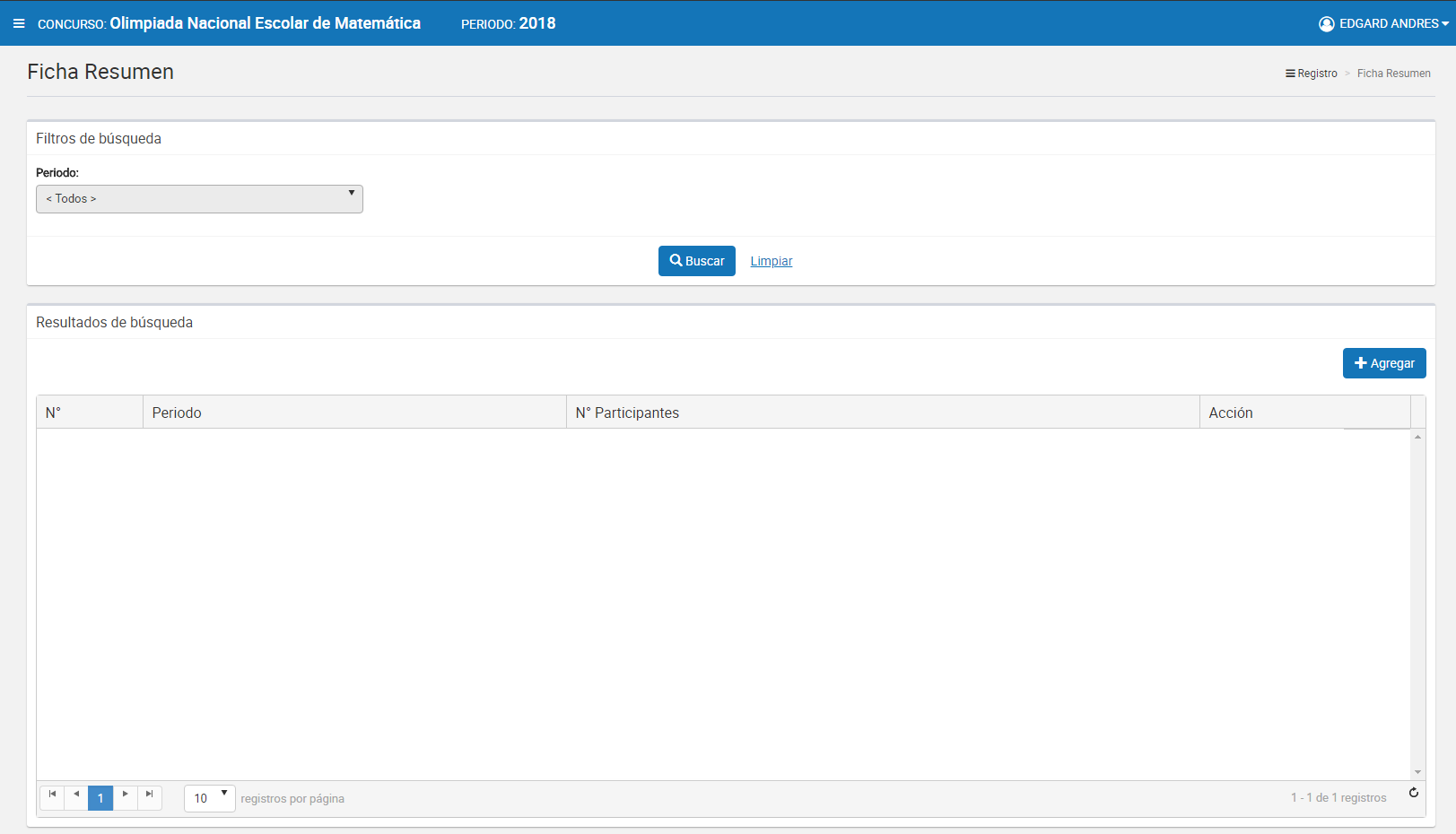 Figura : Pantalla principal de Ficha ResumenConsultarPermite filtrar la ficha resumen por periodo. Paso 1: Seleccionar el periodo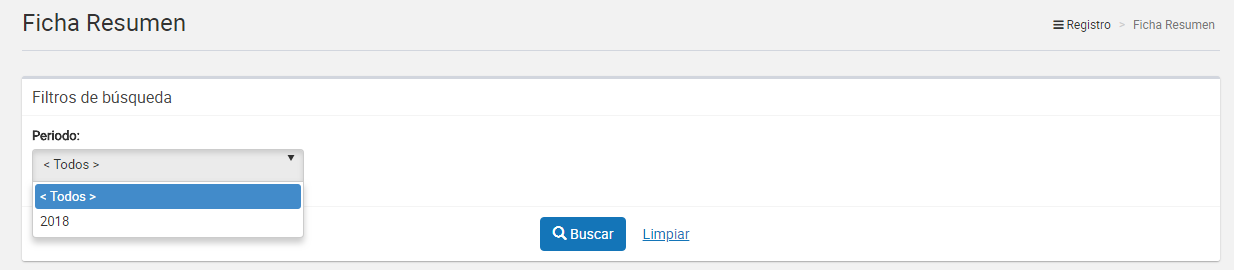 Figura : Selección de criterio de búsqueda (filtro)Paso 2: Clic en el botón “Buscar” 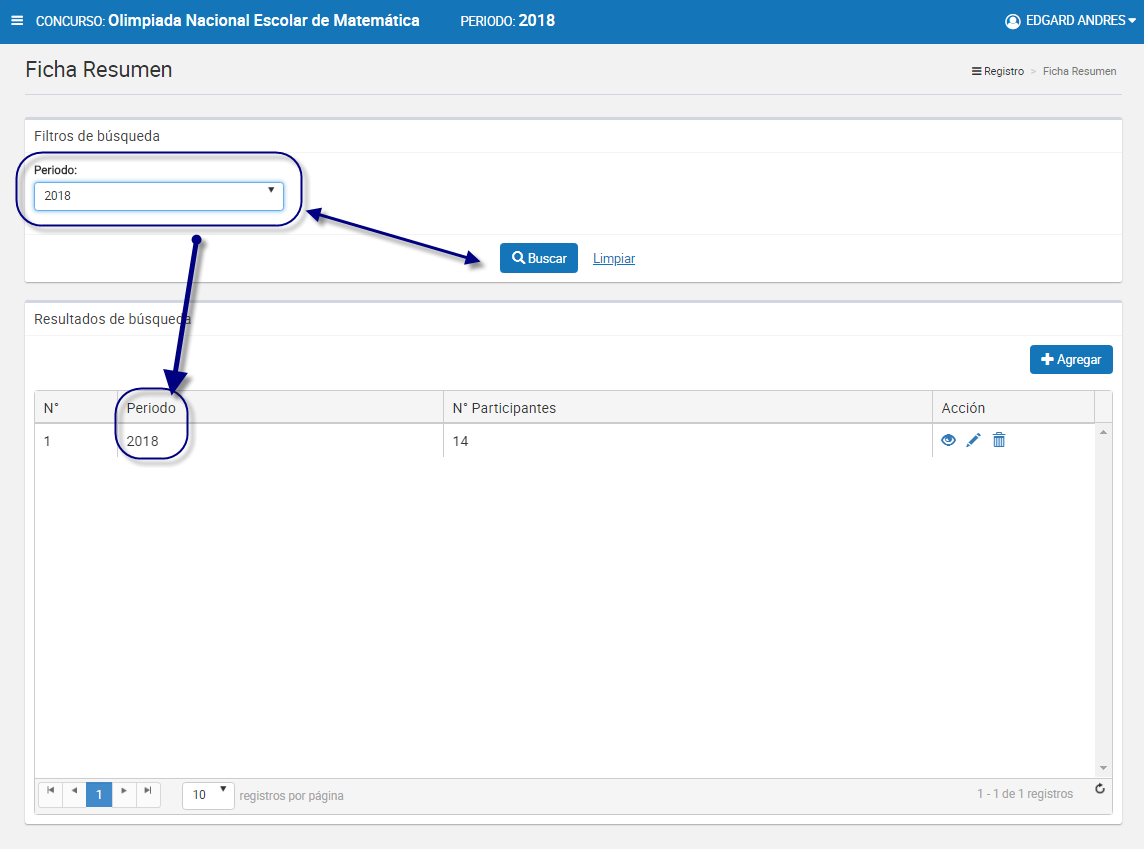 Figura : Resultado de búsqueda según filtrosAgregarPermite agregar una nueva ficha resumen al concurso para el periodo actual.Paso 1: Clic en el botón “Agregar”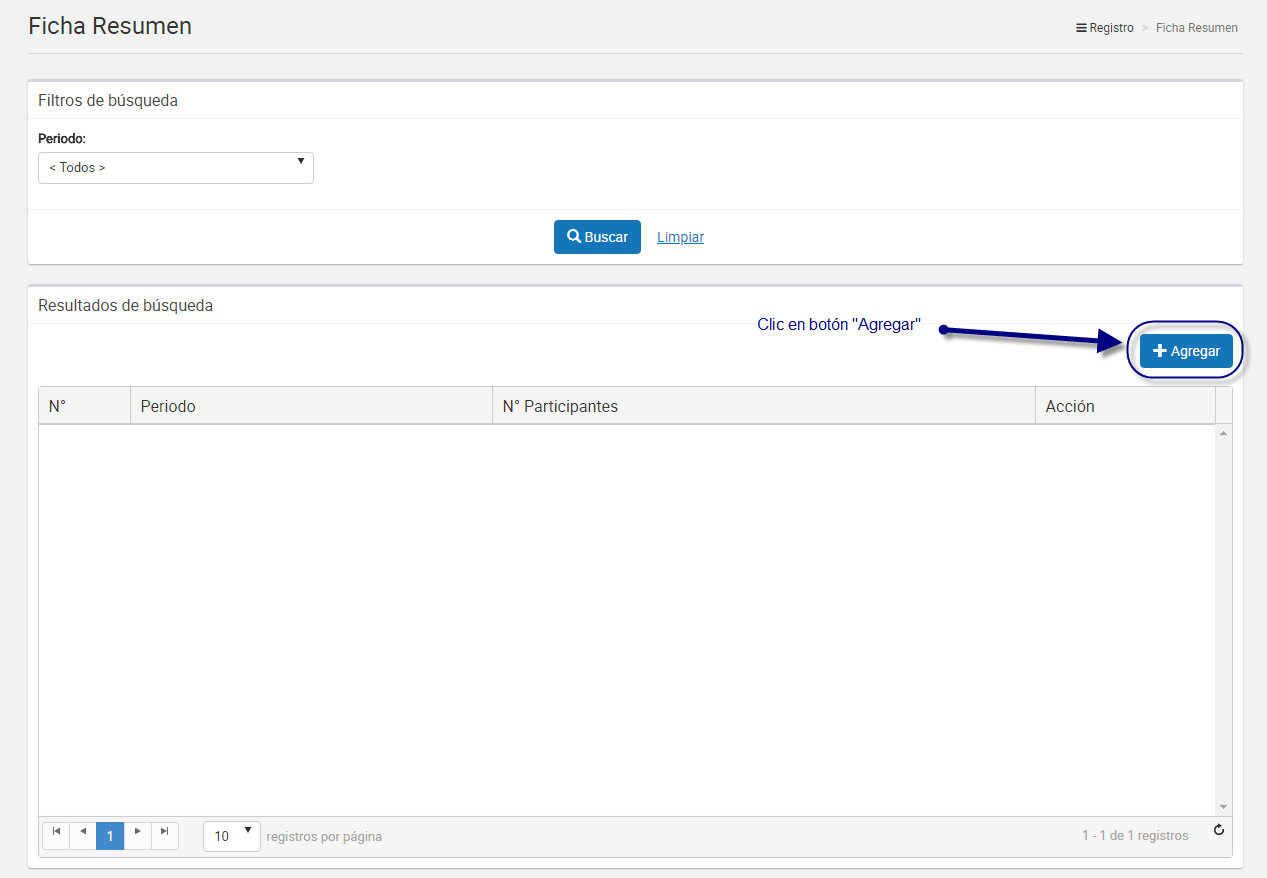 Figura : Selecciona el botón "Agregar"Nota: Importante recordar que cada concurso solo puede tener una ficha resumen por lo que si el sistema ya tiene una ficha resumen y se presiona el botón “Agregar” se muestra el siguiente mensaje.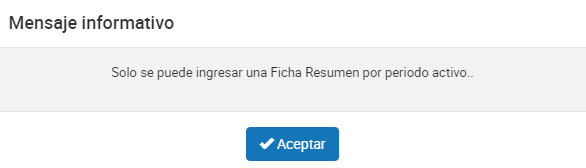 Figura : Mensaje de advertencia y validaciónPaso 2: Ingresar y/o seleccionar los datos del formulario.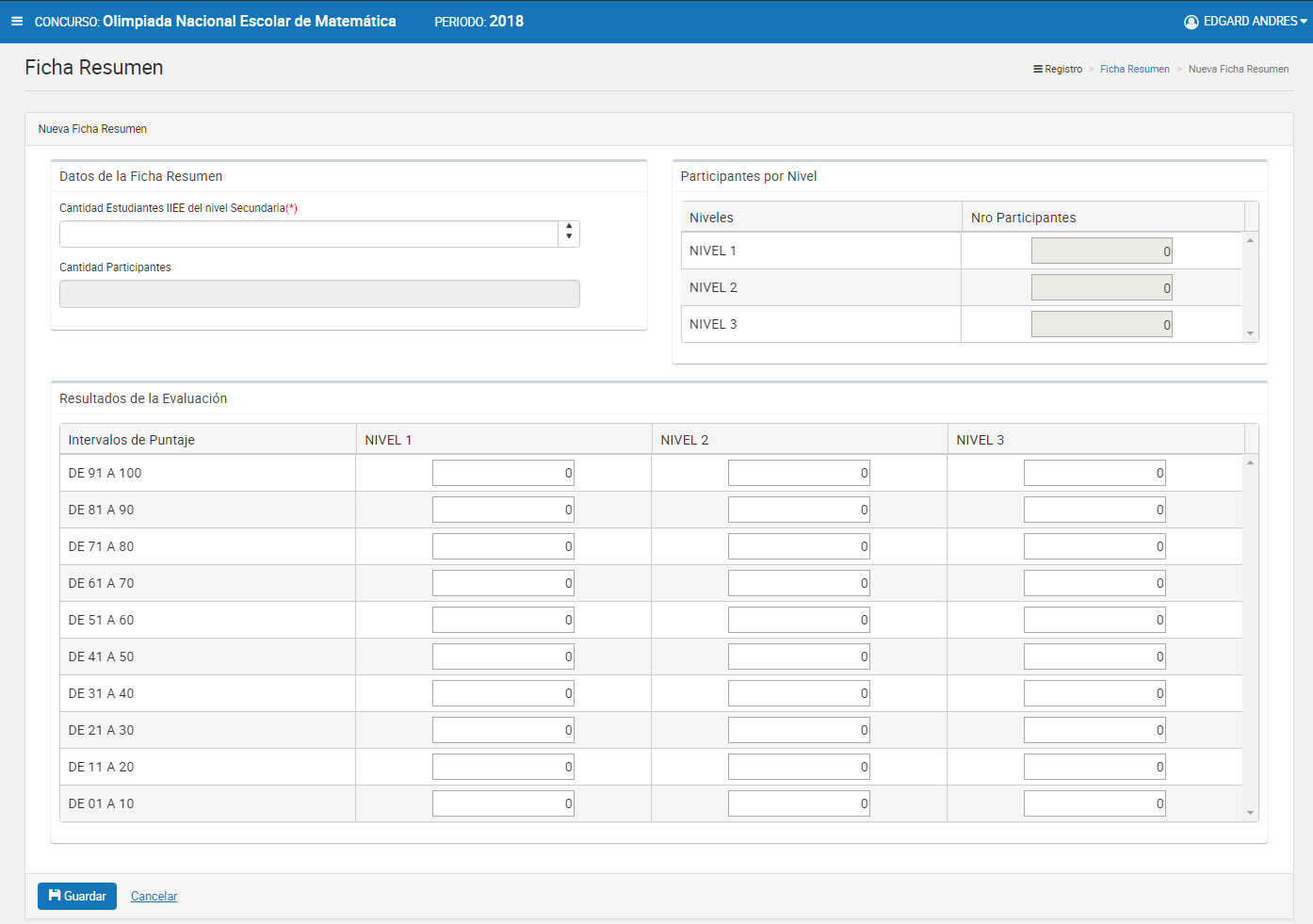 Figura : Pantalla principal de registroAcción 1: Ingresar cantidad de Estudiantes.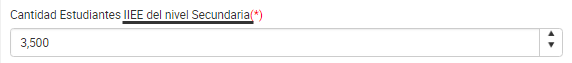 Figura : Ingreso de cantidad de estudiantesNota: La parte subrayada que se muestra, el sistema automáticamente especificará el nivel educativo de la IIEE con que se ingresa.Acción 2: Ingresar el número de participantes por cada nivel y cada intervalo de puntaje.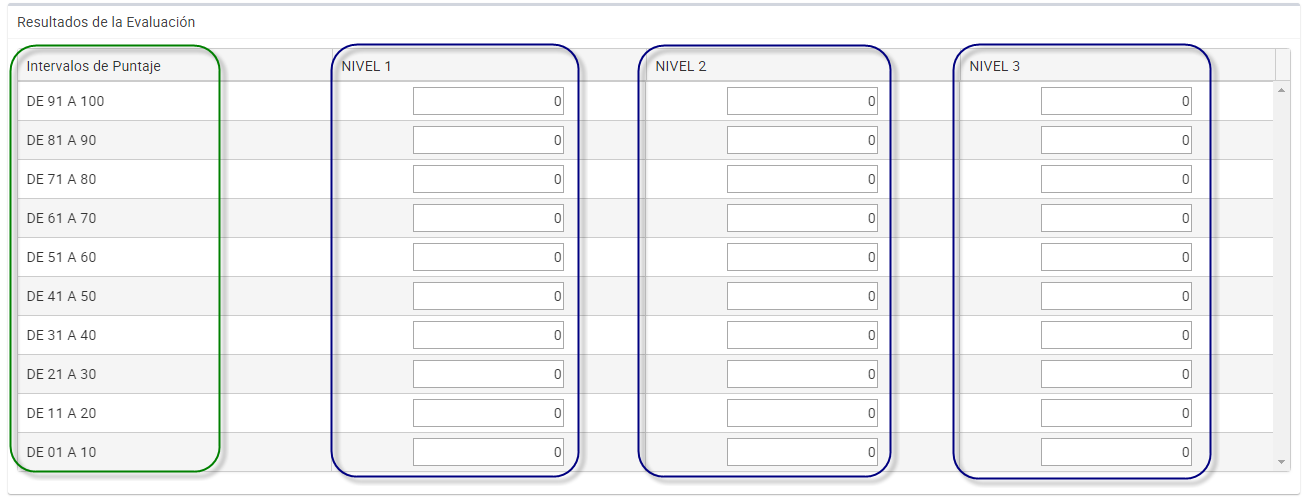 Figura : Ingreso de número de participantesNota: Los niveles serán cargados en base a la configuración realizada por el Especialista del concurso.Acción 3: Visualizar el cálculo de la cantidad de participantes por nivel que el sistema realiza automáticamente.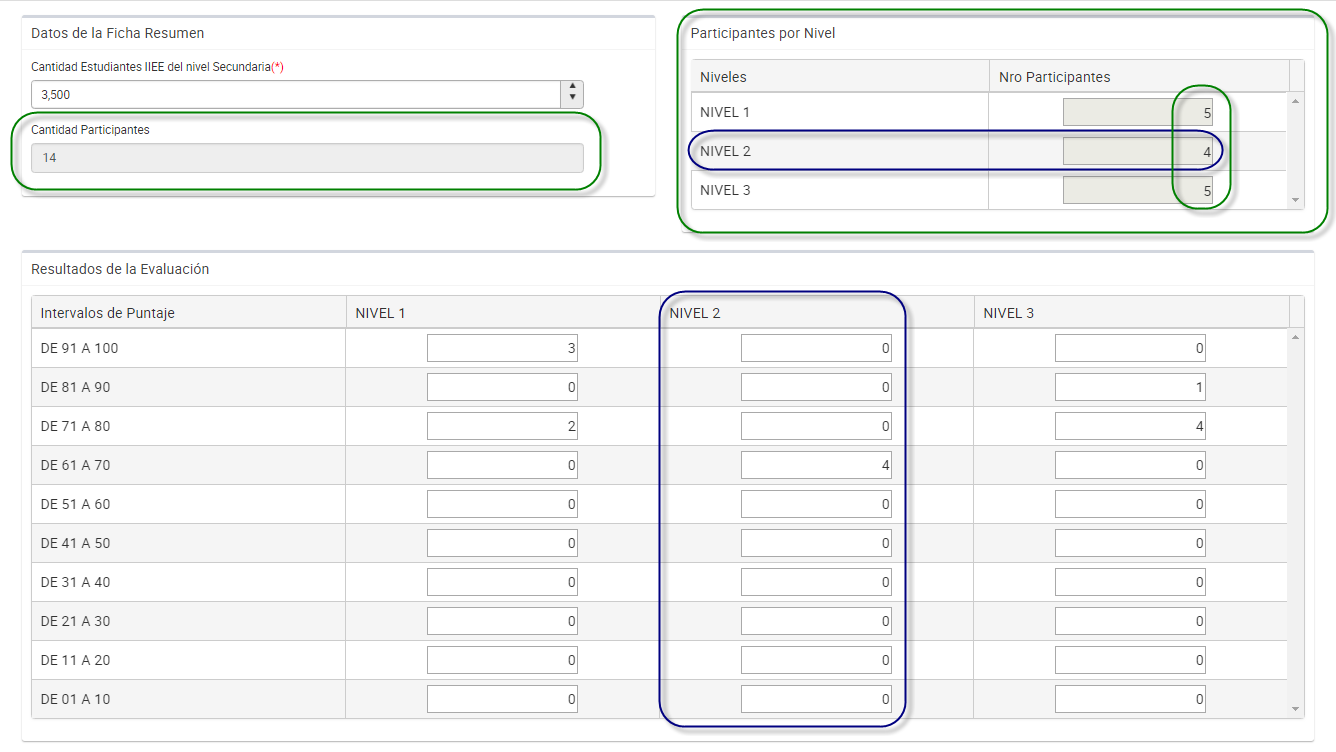 Figura : Visualizar el cálculo de participantes y promedioPaso 4: Clic en el botón “Guardar”.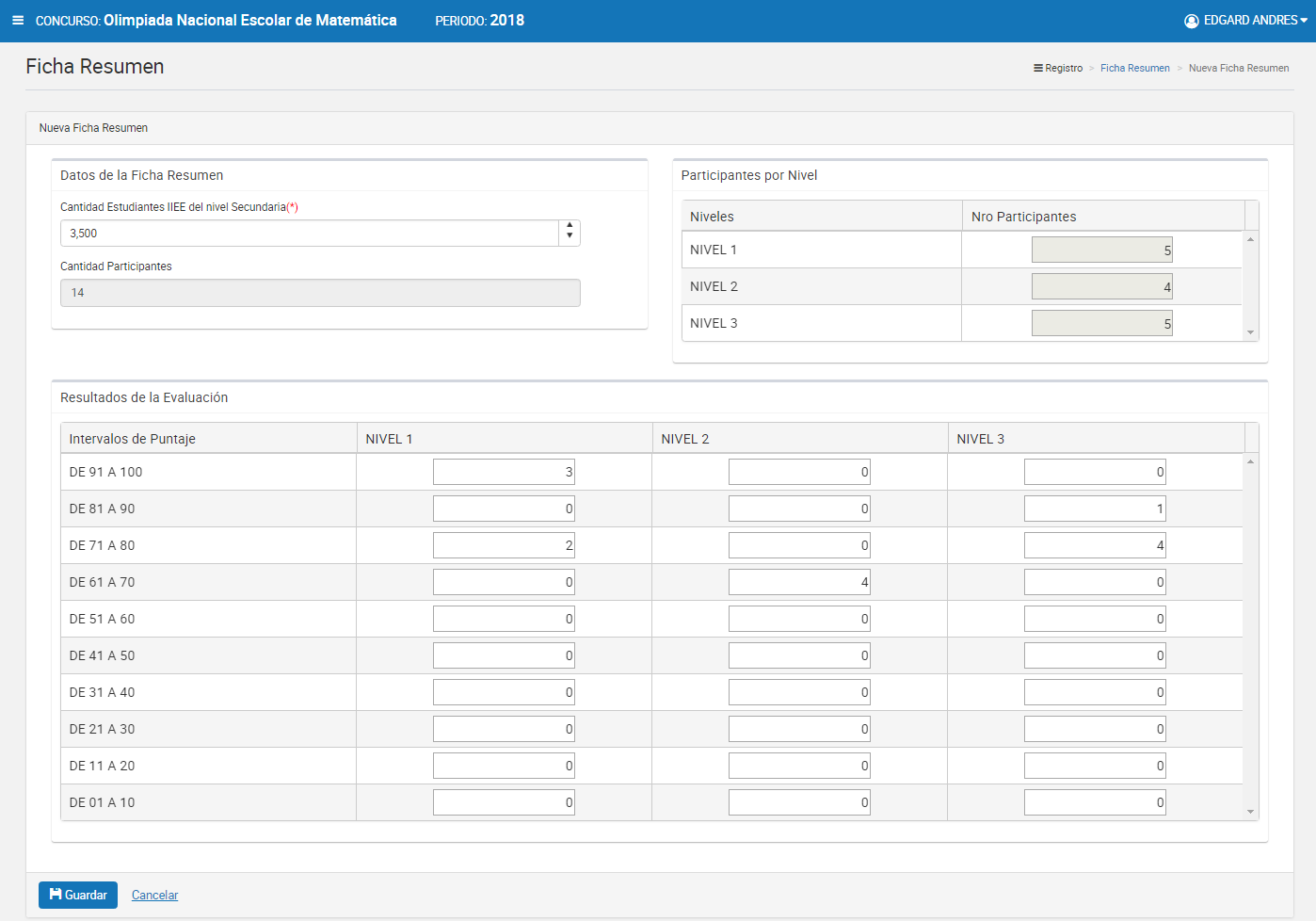 Figura : Guardar información de ficha resumen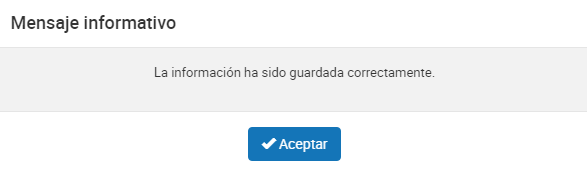 Figura : Mensaje exitoso de registroModificarPermite modificar la ficha resumen.Paso 1: Clic en el botón “Editar” de la columna “Acción” del listado de registros.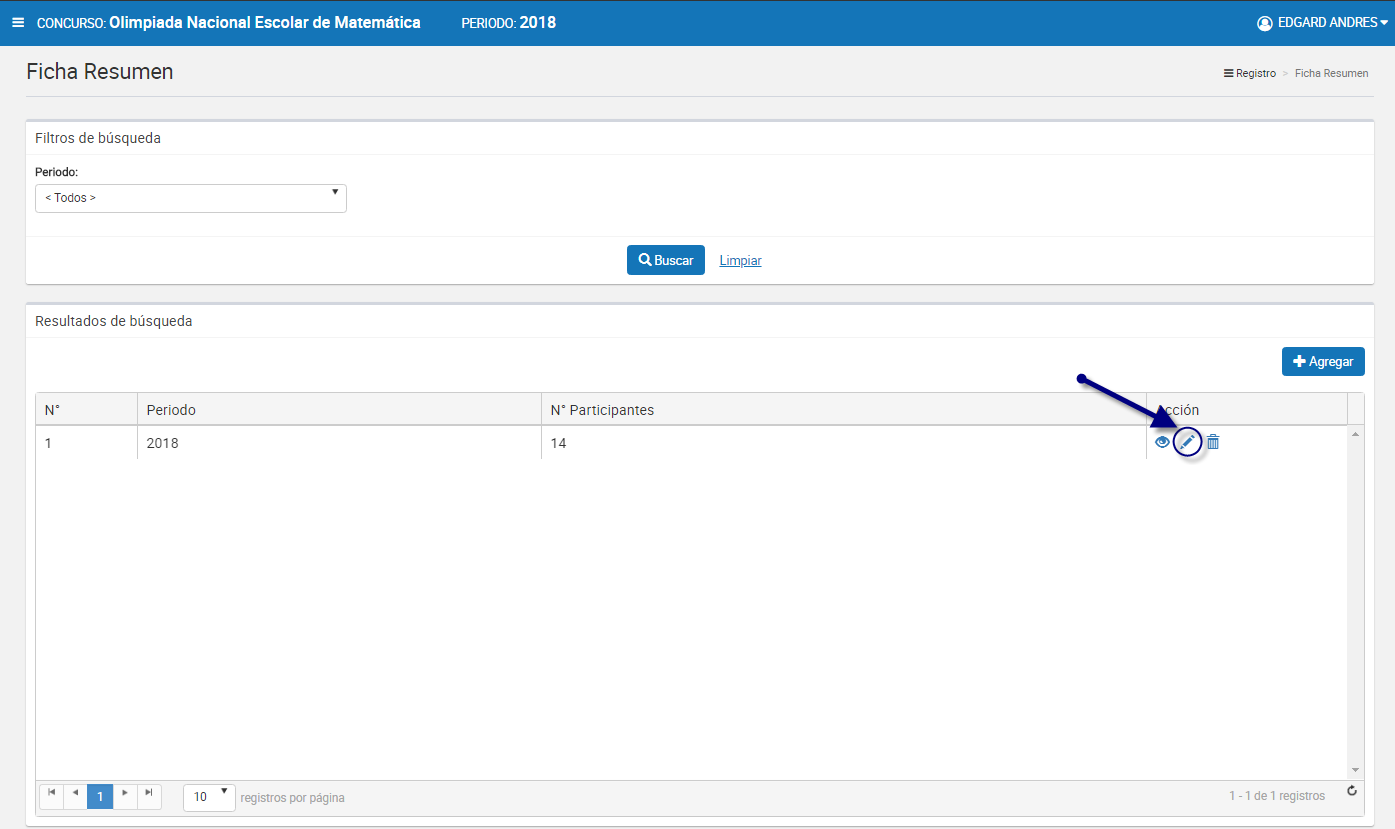 Figura : Editar el registro deseado de la listaPaso 2: Modificar los valores del formulario según las acciones permitidas en la opción “Agregar” del menú “3.2.2. Ficha Resumen”. Los campos que pueden ser modificados se muestran en la siguiente pantalla.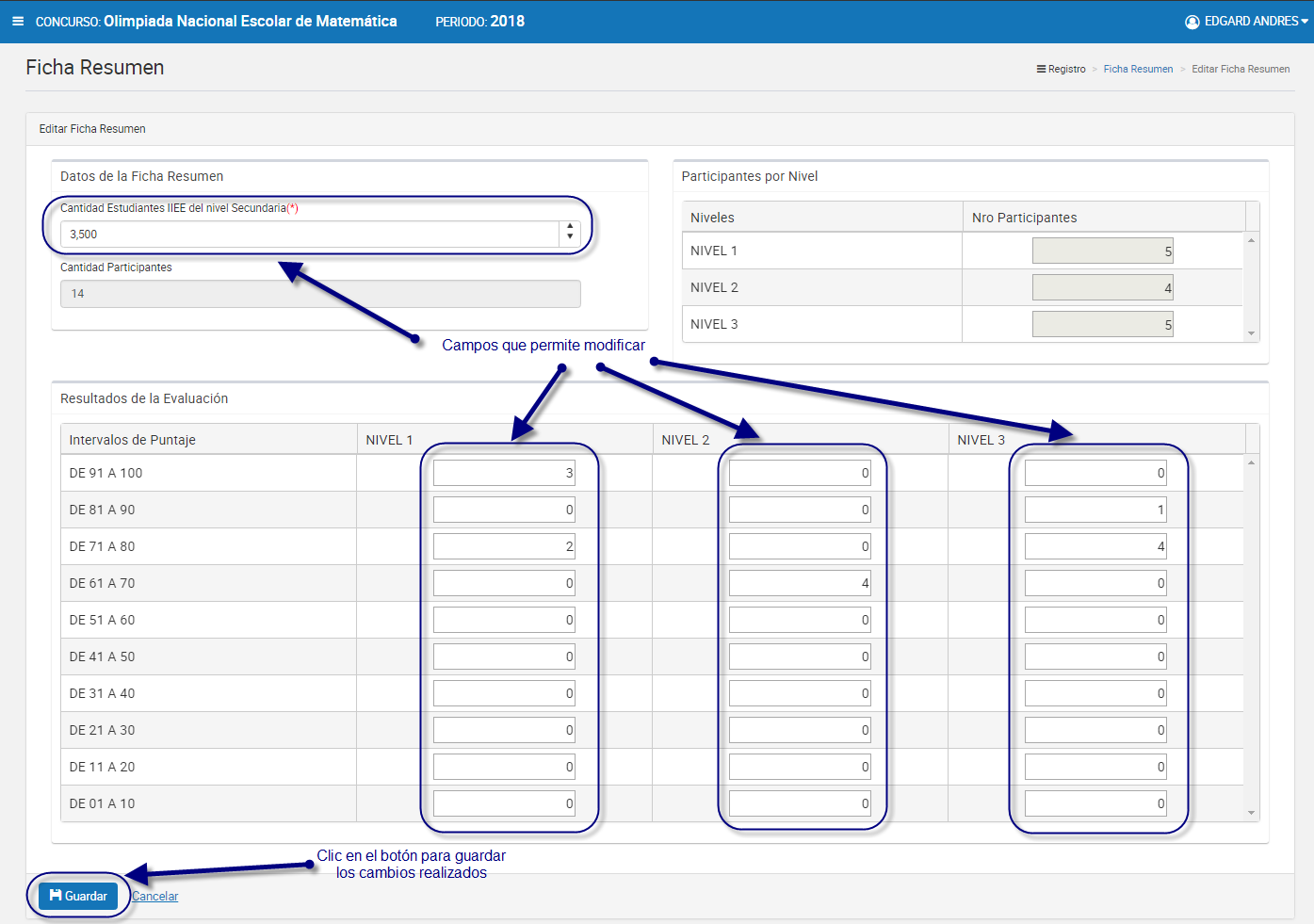 Figura : Modificar Ficha resumenEliminarPermite eliminar la ficha de resumen del concurso para el periodo actualPaso 1: Clic en el botón “Eliminar” de la columna “Acción” del listado de registros.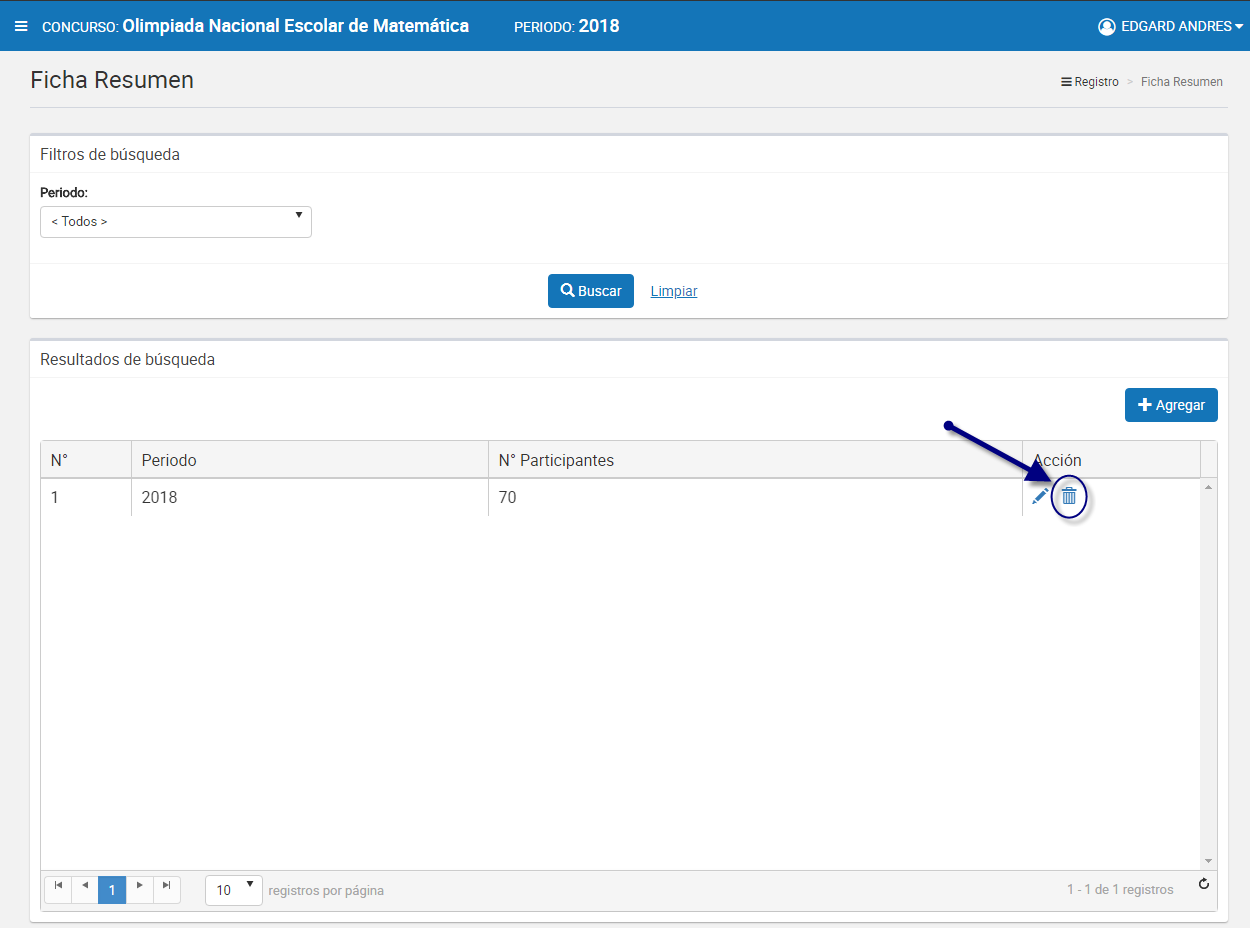 Figura : Eliminar el registro deseado de la listaPaso 2: Clic en la opción “Sí” del mensaje de confirmación.Figura : Mensaje de confirmación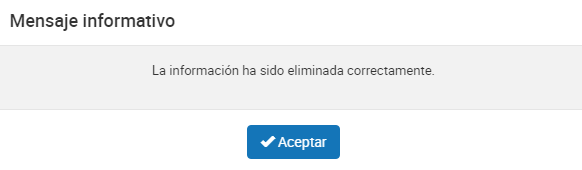 Figura : Mensaje de eliminación exitosaImprimirPermite descargar la información de la ficha resumen en un archivo PDF.Paso 1: Clic en el botón “Ver” de la columna “Acción” del listado de registros.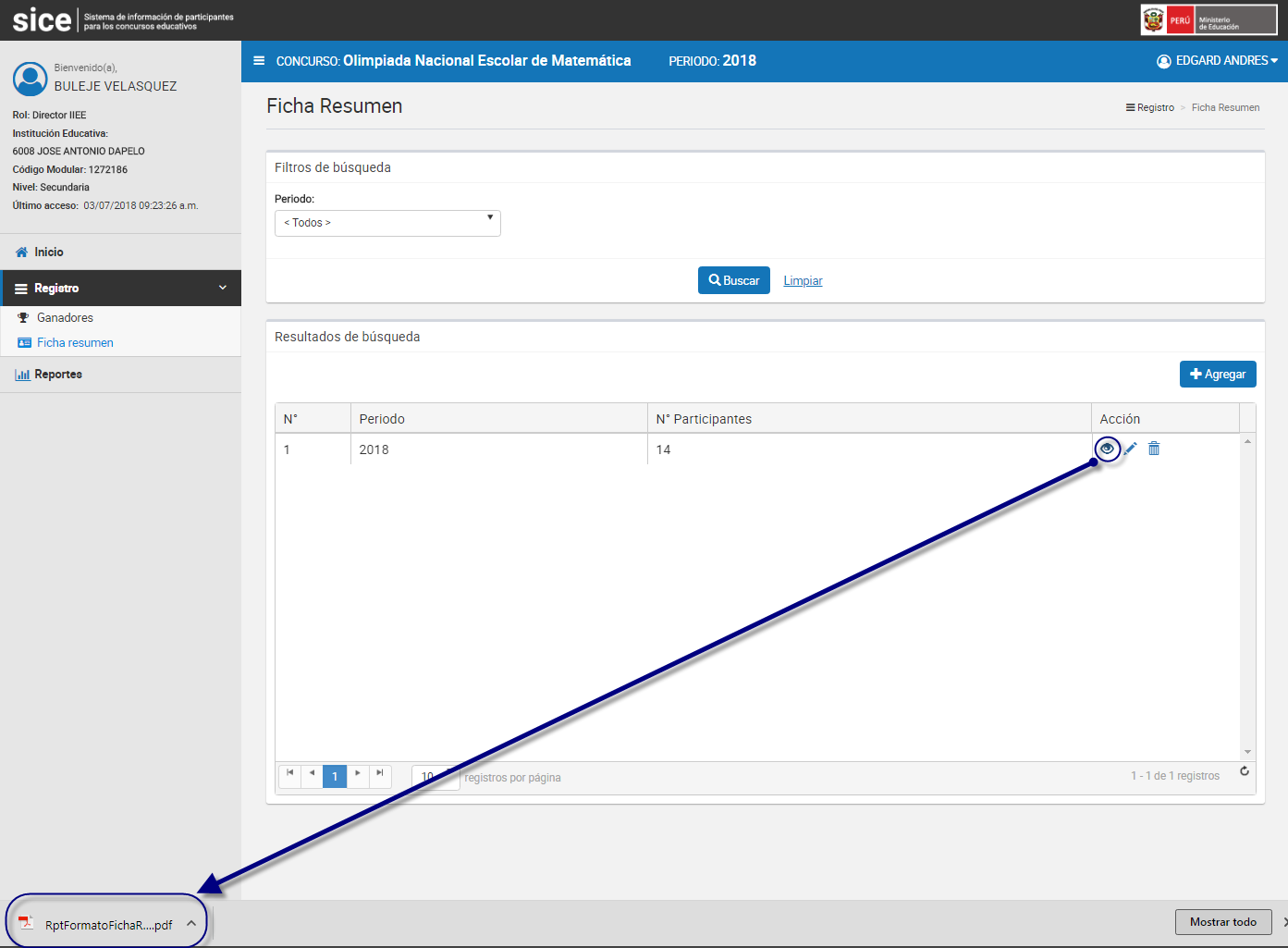 Figura : Descargar información de ficha resumenEl sistema descarga el archivo y el usuario da clic en el documento PDF para abrir y se muestra el siguiente resultado.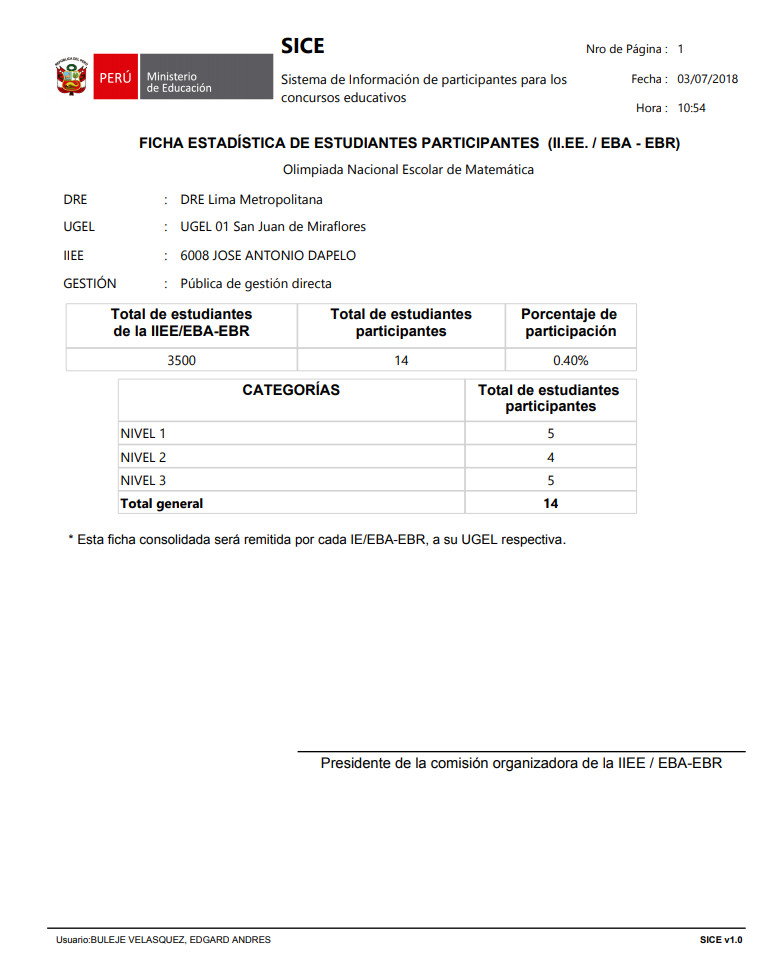 Figura : Resultado de descarga de Ficha resumenReportesOpción que permite generar reporte en formato Excel. 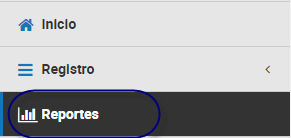 Figura : Opción de menú - ReportesAl ingresar a la opción Reportes se muestra la siguiente imagen pantalla con los siguientes campos a completar.PeriodoCategoríaDRE (Este campo cargará únicamente la DRE que le corresponde al usuario)UGEL (Este campo cargará únicamente la UGEL que le corresponde al usuario)IIEE (Este campo cargará únicamente la IIEE que le corresponde al usuario)Tipo de reporte (Puede generar dos tipos de reporte: “Reporte de Ganadores” y “Reporte Estadístico”)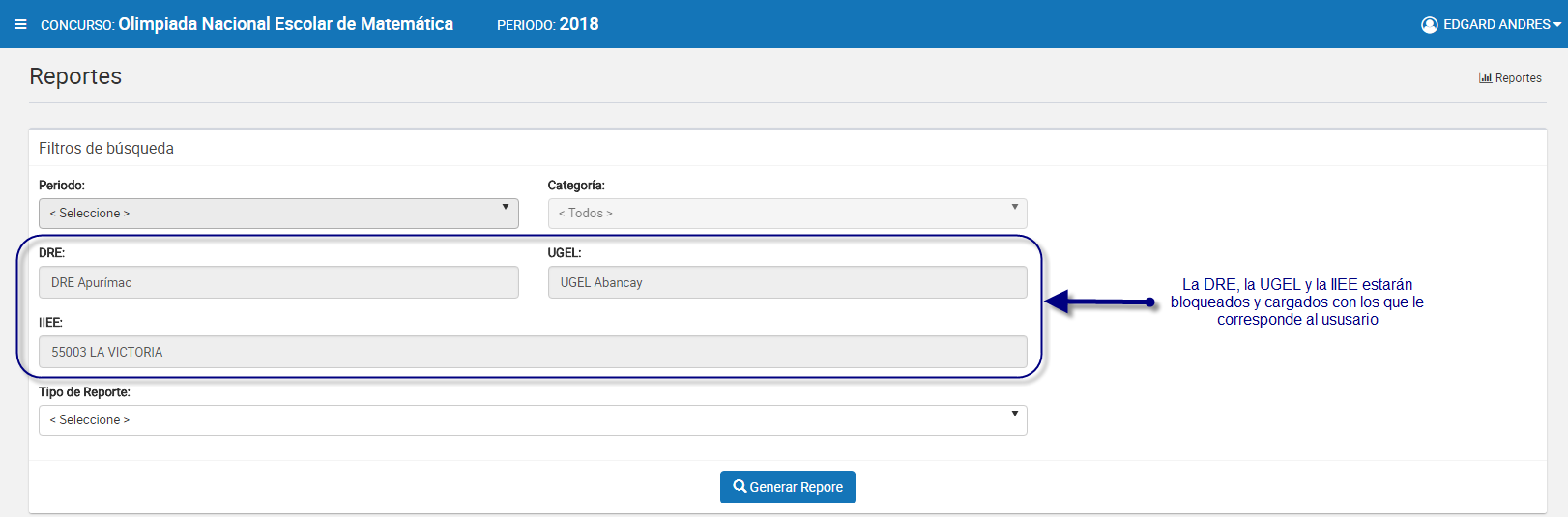 Figura : Formulario de ReporteReporte de GanadoresSe completan los datos necesarios y en el campo “Tipo de Reporte” se selecciona la opción “Reporte de Ganadores” como se muestra en la siguiente imagen.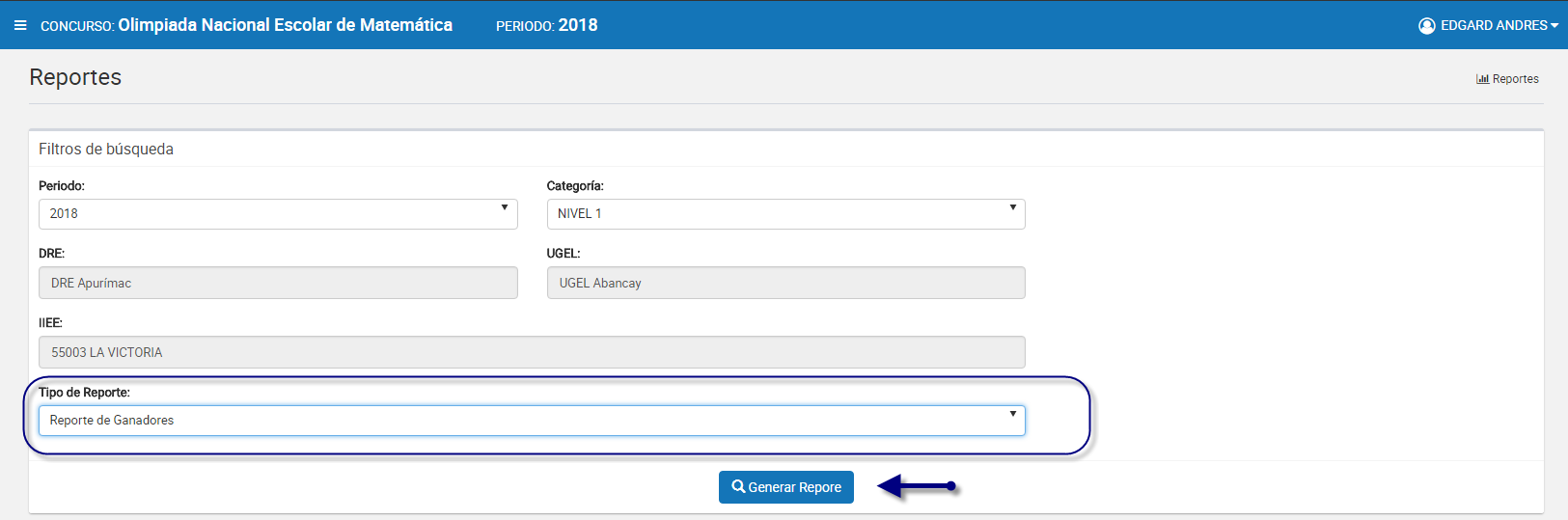 Figura : Generar Reporte de GanadoresLuego el usuario presiona el botón “Generar Reporte” y el sistema descarga automáticamente el reporte como se muestra la siguiente imagen.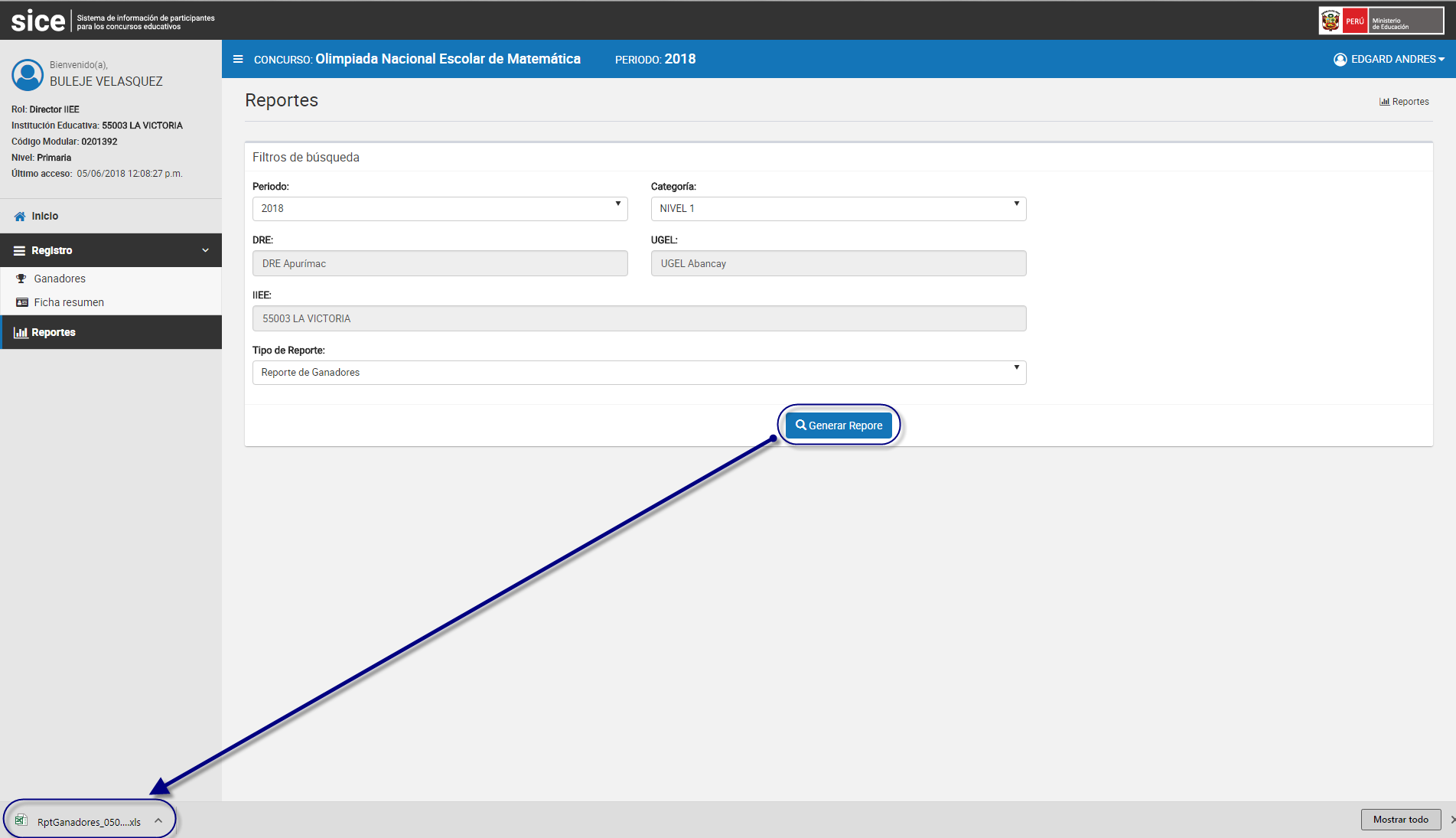 Figura : Descarga de reporte generadoEl resultado del reporte generado es el siguiente.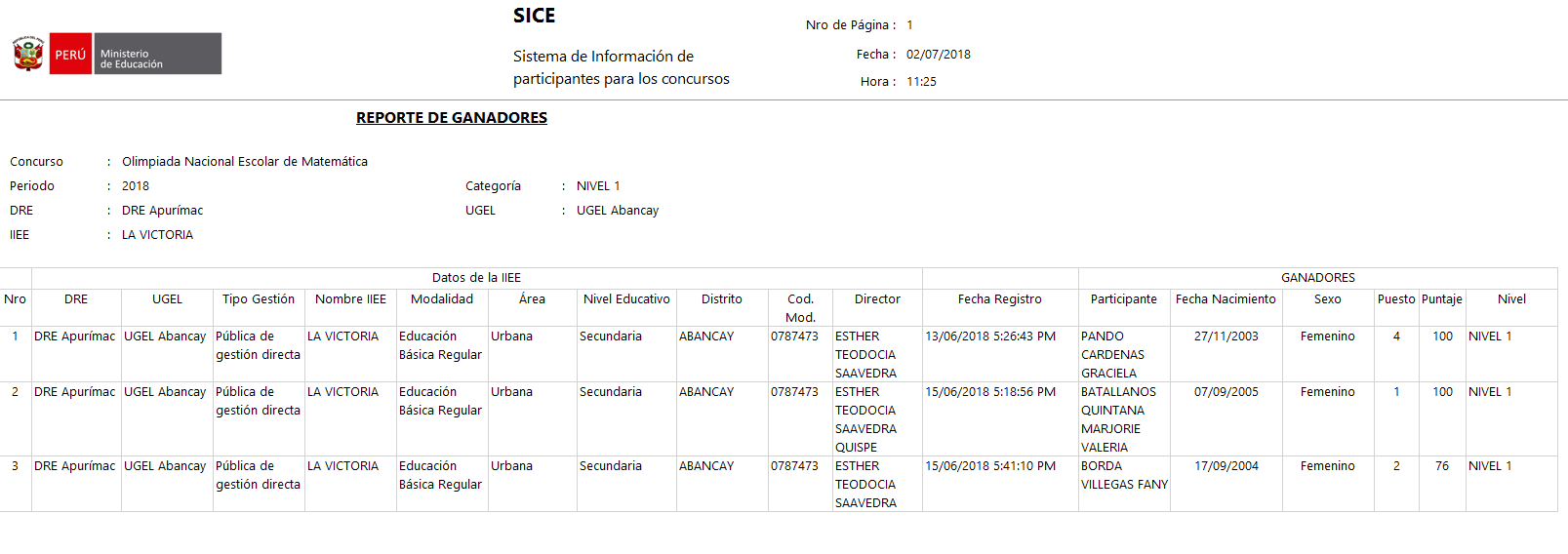 Figura : Reporte de Ganadores en formato Excel.Reporte EstadísticoSe completan los datos necesarios y en el campo “Tipo de Reporte” se selecciona la opción “Reporte Estadístico” como se muestra en la siguiente imagen.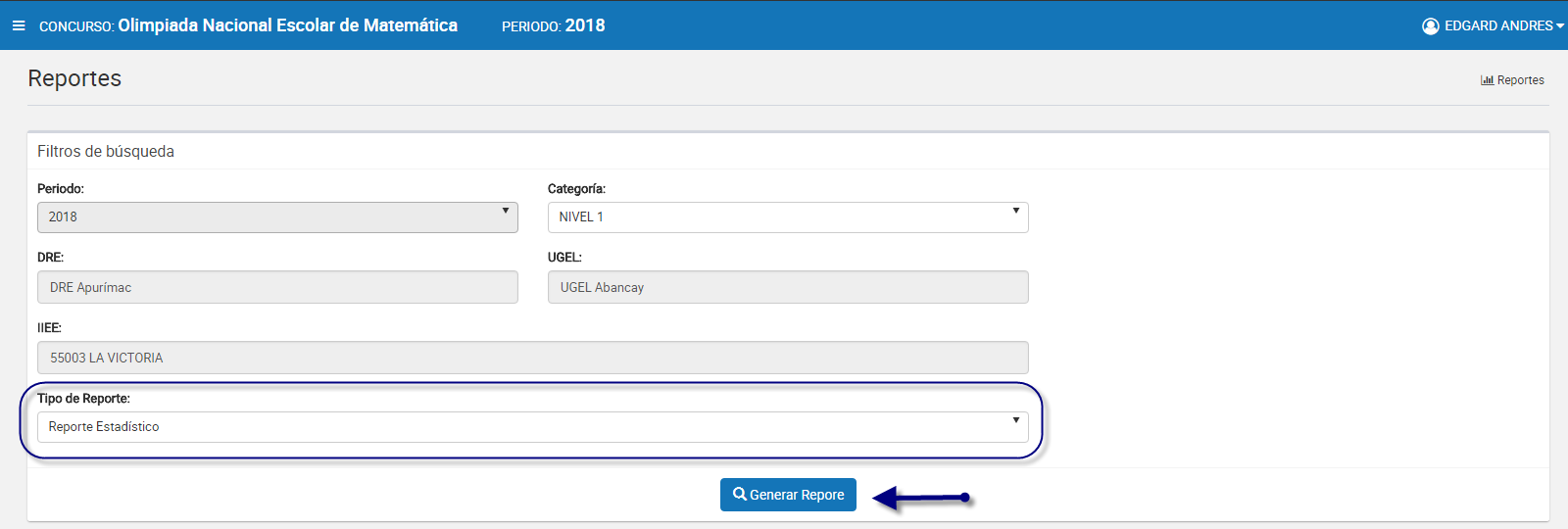 Figura : Generar Reporte EstadísticoLuego el usuario presiona el botón “Generar Reporte” y el sistema descarga automáticamente el reporte como se muestra la siguiente imagen.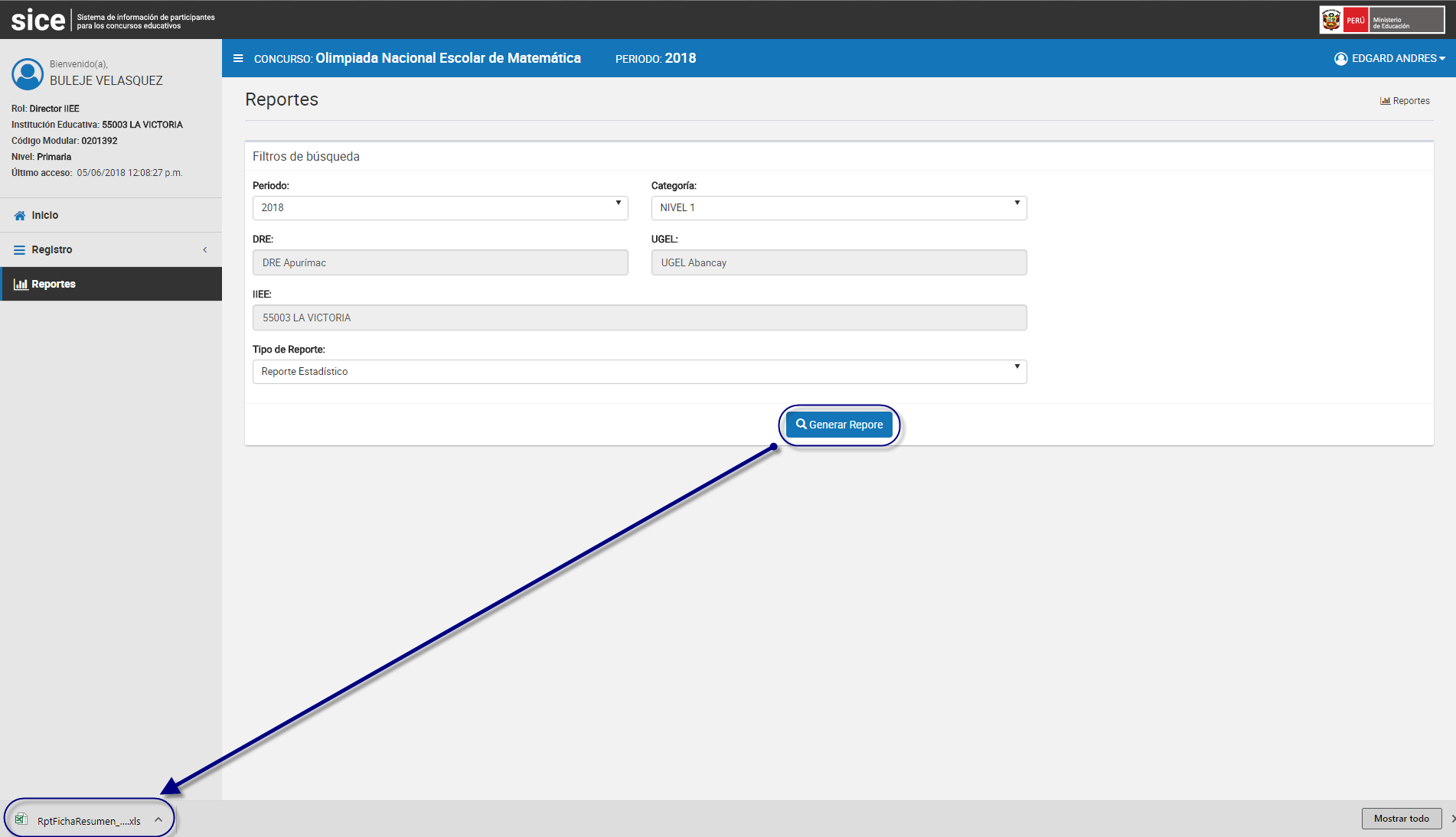 Figura : Descarga de reporte generadoEl resultado del reporte generado es el siguiente.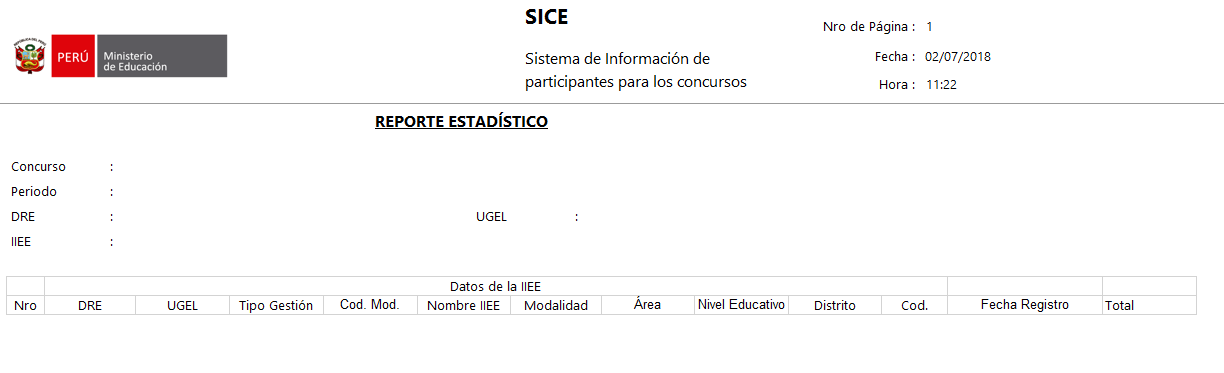 Figura : Reporte Estadístico en formato ExcelTERMINOSDESCRIPCIÓNEtapa IIEEEtapa de un concurso educativo que se lleva a cabo de manera interna en las Instituciones Educativas.Etapa UGELEtapa de un concurso educativo que se lleva a cabo a nivel de una UGEL con los ganadores de las IIEE como participantes.ParticipanteAlumno de una IIEE que participará en alguno de los concursos educativos.Docente AsesorDocente que acompañará al alumno en toda su participación en alguno de los concursos educativos.DirectorDirector de la IIEE.OTICOficina de Tecnologías de la Información y Comunicación.ONEMOlimpiada Nacional Escolar de Matemática.IIEEInstitución Educativa.TERMINOSDESCRIPCIÓN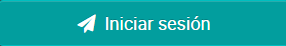 Sirve para direccionar al formulario de validación de ingresos a PASSPORT.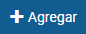 Botón que permite agregar un registro.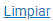 Link  que permite limpiar los filtros de búsqueda.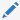 Botón que permite editar un registro.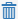 Botón que permite eliminar un registro.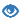 Botón que permite ver y descargar la información de un registro.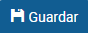 Botón que permite guardar y grabar el registro.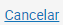 Link que permite cancelar la operación de registro o edición. 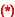 Indica que el campo es obligatorio, es decir, es necesario ingresar o seleccionar información.